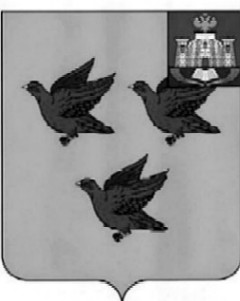 РОССИЙСКАЯ ФЕДЕРАЦИЯОРЛОВСКАЯ ОБЛАСТЬ  АДМИНИСТРАЦИИ ГОРОДА ЛИВНЫПОСТАНОВЛЕНИЕ15 июля  .								                         № 91г. ЛивныОб утверждении муниципальной программы «Культура и искусство города ЛивныОрловской области на 2017-2019гг.»В целях развития сферы культуры в городе Ливны, руководствуясь Федеральным законом от 6 октября 2003 года №131-ФЗ «Об общих принципах организации местного самоуправления в Российской Федерации», постановлением администрации города от 5 марта 2013 года №11 «О разработке, утверждении и реализации муниципальных программ на территории города Ливны Орловской области», администрация города п о с т а н о в л я е т:1. Утвердить муниципальную программу «Культура и искусство города Ливны Орловской области на 2017-2019гг.» (приложение).2. Финансовому управлению администрации города Ливны (Н.М. Парахина) при подготовке проекта бюджета города на соответствующие годы предусмотреть необходимое финансирование муниципальной программы «Культура и искусство города Ливны Орловской области на 2017-2019гг.»3. Опубликовать настоящее постановление в газете «Ливенский вестник» и разместить на сайте администрации города Ливны в сети Интернет.4. Настоящее постановление вступает в законную силу с 1 января 2017 года.5. Контроль за исполнением настоящего постановления возложить на заместителя главы администрации города по социальным вопросам Середу В.Г.Исполняющий обязанностиглавы города									Н.В. ЗлобинПриложение к постановлению администрации города Ливныот 15 июля 2016 г. № 91  ПАСПОРТ МУНИЦИПАЛЬНОЙ ПРОГРАММЫ«Культура и искусство города Ливны Орловской областина 2017-.г.»Паспорт Программы┌──────────────────┬──────────────────────────────────────────────────────┐│Наименование      │муниципальная программа "Культура и искусство города  ││программы         │ Ливны Орловской области      на 2017 - 2019 годы"    ││                  │(далее - Программа)                                   │├──────────────────┼──────────────────────────────────────────────────────┤│Основание для     │Концепция долгосрочного социально-экономического      ││разработки        │развития Российской Федерации на период до 2020 года, ││Программы         │утвержденная распоряжением Правительства Российской   ││                  │Федерации от 17 ноября 2008 года N 1662-р;            ││                  │Основы законодательства Российской Федерации о культу-││                  │ре, закон РФ от 6.10.2003 №131-ФЗ «Об общих приниципах││                  │ организации местного самоуправления в Российской                     Федерации»                                           │├──────────────────┼──────────────────────────────────────────────────────┤│Муниципальный     │Администрация города Ливны                            ││заказчик          │                                                      │├──────────────────┼──────────────────────────────────────────────────────┤│Основные          │Отдел по культуре и искусству администрации города    ││разработчики      │Ливны                                                 ││Программы         │                                                      │├──────────────────┼──────────────────────────────────────────────────────┤│Цели и задачи     │Основная цель Программы - развитие отрасли культуры в ││Программы         │городе Ливны                                          ││                  │задачами Программы являются:                          ││                  │- сохранение и развитие системы дополнительного       ││                  │образования, поддержка творчески одаренных детей и    ││                  │молодежи города Ливны                                 │                    - адресная поддержка народного промысла               ││                  │-  приведение учреждений культуры и искусства в       ││                  │ соответсвие с современными требованиями к их техни-  ││                  │ ческому оснащению и качеству предоставляемых услуг   ││                  │ - обеспечение единого культурно-информационного      ││                  │ пространства и повышение доступности культурных благ ││                  │  для населения города Ливны;                         ││                  │- обеспечение сохранности историко-культурного        ││                  │наследия города Ливны;                                ││                  │- поддержка информационно-издательской деятельности    │                  │музея;│                  │- пополнение, обеспечение сохранности библиотечных    ││                  │фондов;                                               ││                  │-  обеспечение условий для полноценного отдыха горожан│                    - развитие творческих способностей детей, подростков                      и молодёжи;  - краеведческая и научно-просветительская работа;  - деятельность по популяризации чтения├──────────────────┼──────────────────────────────────────────────────────┤│Подпрограммы      │Подпрограмма «Развитие дополнительного образования в  ││Программы         │сфере культуры и искусства города Ливны»              ││                  │Подпрограмма «Развитие учреждений культурно-досугового││                  │типа города Ливны»                                    ││                  │Подпрограмма «Развитие музейной деятельности                    в городе Ливны»                                       ││                  │Подпрограмма «Развитие библиотечной системы                    города Ливны»                                        │                  │Подпрограмма «Развитие парковой деятельности                    в городе Ливны»                                       │                  │Подпрограмма «Проведение культурно-массовых                    мероприятий»                                          ├──────────────────┼──────────────────────────────────────────────────────┤│Сроки и этапы     │ 2017 - 2019 годы                                     ││реализации        │                                                      ││Программы         │                                                      │├──────────────────┼──────────────────────────────────────────────────────┤│Исполнители       │- отдел по культуре  искусству администрации г. Ливны ││Программы         │- муниципальные учреждения дополнительного            ││                  │ образования детей;                                   ││                  │- муниципальные учреждения культуры;                  │├──────────────────┼──────────────────────────────────────────────────────┤│Объемы и          │                                                      ││источники         │Финансирование программных мероприятий осуществляется ││финансирования    │за счет средств бюджета города Ливны по разделу       ││                  │"Культура" и средств от приносящей доход деятельности ││                  │учреждений посредством целевого финансирования        ││                  │конкретных мероприятий программы.                     ││                  │Объем финансирования программы за счет средств бюджета││                  │города Ливны составляет 126 469,8 тысяч рублей,       ││                  │в том числе по годам:                                 ││                  │2017 год – 40 029,4 тысяч рублей;                     ││                  │2018 год – 43 220,2 тысяч рублей;                     ││                  │2019 год – 43 220,2 тысяч рублей;                      │                  │Объемы финансирования Программы подлежат ежегодному   ││                  │уточнению при утверждении бюджета города Ливны на     ││                  │очередной финансовый год.                             ││                  │Подпрограмма «Развитие дополнительного образования в   │                  │ сфере культуры и искусства города Ливны»:            ││                  │2017 год – 20 732,0 тысяч рублей                      ││                  │2018 год – 22 114,3 тысяч рублей                      ││                  │2019 год – 22 114,3 тысяч рублей                      │                  │Подпрограмма «Развитие учреждений культурно-досугового │                   типа города Ливны»:                                   ││                  │2017 год – 13 261,2 тысяч рублей;                     ││                  │2018 год – 14 137,6 тысяч рублей;                     ││                  │2019 год - 14 137,6 тысяч рублей;                      │                  │Подпрограмма «Развитие музейной деятельности  │                  │ в городе Ливны»:                                     ││                  │2017 год – 1 813,9 тысяч рублей                       ││                  │2018 год – 1 933,6 тысяч рублей                       ││                  │2019 год – 1 933,6  тысяч рублей                       │                  │Подпрограмма «Развитие библиотечной системы           │                   города Ливны»:                                        ││                  │2017 год – 2614,3 тысяч рублей                        ││                  │2018 год – 2 926,7 тысяч рублей                       ││                  │2019 год - 2 926,7 тысяч рублей                        │                  │Подпрограмма «Развитие парковой деятельности в городе │                  │ Ливны»:                                              ││                  │2017 год – 1 000,0 тысяч рублей                        ││                  │2018 год – 1 500,0 тысяч рублей                        ││                  │2019 год – 1 500,0 тысяч рублей                                      Подпрограмма «Проведение культурно-массовых                  мероприятий»   │                  │2017 год – 608,0 тысяч рублей                         ││                  │2018 год – 608,0 тысяч рублей                         ││                  │2019 год – 608,0 тысяч рублей                         ├──────────────────┼──────────────────────────────────────────────────────┤│Важнейшие целевые │- доля детского населения, обучающегося в учреждениях ││индикаторы        │дополнительного образования детей                     ││                  │- доля учащихся учреждений дополнительного образования││                  │ участвующих в международных и всероссийских конкурсах││                  │ и выставках;                                         ││                  │- доля педагогических работников, имеющих высшую и    ││                  │первую квалификационные категории;                    ││                  │- доля педагогических кадров с высшим профессиональным││                  │образованием от общего числа педагогов учреждений     ││                  │дополнительного образования в общей численности,      ││                  │ имеющих высшее образование;                          ││                  │- обновляемость библиотечного фонда (число            ││                  │поступлений к общему фонду документов);               ││                  │- доля библиотек, имеющих доступ в Интернет (от общего││                  │числа библиотек);                                     ││                  │- увеличение количества культурно-досуговых           ││                  │мероприятий по сравнению с предыдущим годом;          ││                  │- увеличение количества участников клубных            ││                  │формирований по сравнению с предыдущим годом;         ││                  │- увеличение количества концертов по сравнению с      ││                  │предыдущим годом;                                     ││                  │- увеличение количества выставок                      ││                  │ по сравнению с предыдущим годом;                     ││                  │- количества участников публичных                     ││                  │ мероприятий по сравнению с предыдущим годом;         ││                  │- пополнение музейного фонда;                         ││                  │- увеличение количества посетителей городского парка  ││                  │ культуры и отдыха по сравнению с предыдущим годом;   │├──────────────────┼──────────────────────────────────────────────────────┤│Ожидаемые         │- увеличение доли детского населения, обучающегося в  ││конечные          │ учреждениях дополнительного образования, до 18%      ││результаты        │от общего числа детского населения                    ││реализации        │- увеличение доли учащихся учреждений дополнительного ││Программы         │образования, участвующих в областных, всероссийских   ││                  │конкурсах и выставках (от общего числа учащихся), до  ││                  │ 31%                                                  ││                  │- увеличение обновляемости фонда библиотек (число     ││                  │поступлений к общему фонду документов) до 0,1% в год; ││                  │- обеспеченность библиотек доступом в Интернет на     ││                  │100%;                                                 ││                  │- увеличение количества посещений культурно-досуговых ││                  │мероприятий по сравнению с предыдущим годом на 0,1%   ││                  │- увеличение количества участников клубных            ││                  │ формирований по сравнению с предыдущим годом на 0,1%;││                  │- увеличение доли представленных музейных предметов на││                  │0,1% в год                                            ││                  │- увеличение количества выставок  на 1 ед.            ││                  │ по сравнению с предыдущим годом;                     ││                  │- увеличение количества посетителей городского парка  ││                  │ культуры и отдыха по сравнению с предыдущим годом на │                     1%.├──────────────────┼──────────────────────────────────────────────────────┤II. СОДЕРЖАНИЕ ПРОБЛЕМЫ И ОБОСНОВАНИЕ НЕОБХОДИМОСТИ ЕЕ РЕШЕНИЯ ПРОГРАММНЫМИ МЕТОДАМИОтдел по культуре и искусству администрации города Ливны призван обеспечивать на территории города конституционные права граждан в сфере культуры и искусства, в частности, доступ к культурным ценностям, свободу творчества, возможность участия горожан в культурной жизни города. Основной его функцией является осуществление муниципальной политики в сфере культуры, искусства, историко-культурного наследия, а также в удовлетворении социальных и духовных потребностей жителей города.В городе действуют:- учреждения дополнительного образования детей: детская школа искусств, детская музыкальная школа, детская художественная школа;- Ливенский краеведческий музей;- Ливенская центральная библиотечная система, включающая в себя 4 библиотеки, 2 из которых – для детей;- учреждение культурно-досуговой деятельности Центр молодежи «Лидер»; - городской парк культуры и отдыха.Городской бюджет обеспечивает заработную плату работников учреждений культуры, содержание зданий, их соответствие требованиям пожарной безопасности, хозяйственные расходы. К, сожалению, недостаточное количество средств закладывается бюджетом на ремонтные работы. В настоящее время капитальный ремонт учреждений культуры – одна из первоочередных проблем.Учреждения культуры, расположенные на территории города, в полной мере удовлетворяют потребности жителей города, выполняя образовательную функцию, функцию эстетического развития и обеспечивая культурный досуг горожан. В настоящее время в учреждениях города пока остро не стоит проблема кадров. Медленно, но планомерно происходит омолаживание коллективов. Учреждения культуры предоставляют следующие услуги населению города:Типы учреждений культуры в муниципальном образовании:Количество работников культуры в муниципальном образовании:Кадровый состав учреждений культуры.Важно понимать, что учреждения культуры и искусства не просто оказывают услуги населению, а сохраняют, изучают и делают доступными для всех огромное наследие национальной и мировой культуры. Позволяют нашей стране оставаться великой державой. Поэтому наша основная задача – сохранить и развивать все то, что мы имеем на сегодня. Это наши памятники, книжный фонд библиотек, музейные ценности, наши местные промыслы, творческие коллективы, и, наконец, наши кадры. И вот на сохранение и развитие духовности в обществе направлена деятельность всех учреждений культуры нашего города.Главной задачей развития различных направлений отрасли культуры в городе Ливны является определение четкого плана мероприятий, ориентированного на последовательное реформирование отрасли в целом, что позволит обеспечить:- создание условий для развития культуры и всестороннего участия граждан в культурной жизни, а также муниципальную поддержку профессионального творчества;- повышение роли культуры в укреплении институтов гражданского общества, формировании социально активной личности;- сохранение культурного наследия, обеспечение доступности художественных ценностей.Программа охватывает все основные виды деятельности в сфере культуры и искусства: объекты культурного наследия, библиотеки, учреждения дополнительного образования в сфере культуры и искусства, культурно-досуговые учреждения.Основные направления, проблемы и перспективы развития отрасли культуры города по направлениям:1. Сохранение объектов культурного наследия.Сохранение объектов культурного наследия - одна из самых значимых задач для развития отрасли культуры города. Регулируется данное направление Федеральным законом от 25 июня 2002 года N 73-ФЗ "Об объектах культурного наследия (памятниках истории и культуры) народов Российской Федерации", Законом Орловской области от 3 июля 2014 года №1637-ОЗ "Об объектах культурного наследия (памятниках истории и культуры) народов российской федерации, расположенных на территории Орловской области".В нашем городе расположено 67 памятников истории и культуры, из них: 1 объект культурного наследия федерального значения (Свято-Сергиевский кафедральный храм), 55 объектов культурного наследия регионального значения. Сюда относятся памятники архитектуры и градостроительства: большей частью это жилые дома постройки XIX века, расположенные по улицам Ленина, Пушкина, Дзержинского, Свердлова, Др. Народов, капитана Филиппова. К объектам регионального значения также относятся памятники истории и монументального искусства: братские захоронения, расположенные на территории города, а также могилы воинов-интернационалистов, погибших при исполнении воинского долга в Афганской Республике. 11 объектов культурного наследия имеют статус объектов культурного наследия местного значения. В первую очередь, историческую ценность для города представляет памятник археологии – Селище Пушкарское, расположенное на окраине города в конце ул. Любушкина и на левом берегу реки Ливенка близ устья реки Серболовка и имеющее культурный слой почвы, относящийся к раннему железному веку – это около 800 лет до новой эры. Также статус объектов культурного наследия имеют памятники истории и монументального искусства: мемориальный комплекс на Площади Победы, галерея ливенцев – героев Советского союза, памятник воинам-интернационалистам, памятные Знаки, барельефы, бюсты. В настоящее время достаточно активно идёт развитие новой инфраструктуры города, в связи с чем уже неоднократно возникали и ещё будут возникать вопросы, касающиеся зданий, входящих в региональный реестр и находящихся в неудобоваримом состоянии, на месте которых можно было бы возвести новое жильё либо объекты социальной сферы. В нашем городе есть объекты, которые фактически уже не представляют, да и раньше не представляли культурной ценности для нашего города (это частные дома по ул. Свердлова №№3, 5, 31, 36 и Дзержинского, 4, а также многоэтажные кирпичные дома по ул. Свердлова, 52 и Пушкина, 2). Их следует исключить из реестра для последующего сноса. На это требуются немалые средства, но при необходимости (в случае, если возникнут определённые планы по возведению на этом месте какого-либо объекта) решить вопрос по этим зданиям представляется возможным, так как есть вполне резонные основания для того, чтобы при проведении обязательной историко - культурной экспертизы получить заключение об утрате объектом культурной ценности именно этих зданий. Из всего вышесказанного вывод напрашивается только один – это необходимость и обязанность сохранения исторических зданий. Всегда есть возможность ремонта и реконструкции здания собственниками, которые возможны при согласовании проекта с органами, уполномоченными в сфере защиты и охраны исторических памятников. Всё это стоит больших затрат. Однако, если взять центральную улицу города, его исторический центр, где почти каждое здание является объектом культурного наследия, в том числе и здание администрации города, то улица Ленина – бывшая Соборная - является лицом города, причём, достойным. Это выгодно отличает нас от других подобных городов. И нам трудно представить другой облик центральной части города. В качестве самых серьезных причин ухудшения состояния памятников специалистами признается отсутствие эффективных пользователей памятников и особенно их бесхозное состояние.В рамках программы планируются средства на поддержание объектов культурного наследия (главным образом, памятников военной истории) местного значения в надлежащем состоянии. За минувшие три года в рамках реализации программных мероприятий муниципальной программы «Культура и искусство города Ливны на 2014-2016гг.» денежные средства, предусмотренные на сохранение объектов культурного наследия, были направлены на ремонтные и благоустроительные работы на воинских захоронениях и мемориальном комплексе на площади Победы, а также на паспортизацию объектов культурного наследия. На ремонтные и благоустроительные работы было израсходовано 150 000 рублей. Предприятиями и физическими лицами также была оказана безвозмездная помощь.Изготовлены и установлены 9 информационных досок унифицированного образца на следующих объектах культурного наследия:- братское захоронение в городском парке культуры и отдыха;- братское захоронение по ул. Хохлова;- братское захоронение по ул. Воронежская;- здание, расположенное по адресу: г. Ливны, ул. Пушкина,3;- здание, расположенное по адресу: г. Ливны, ул. Ленина,1а;- здание, расположенное по адресу: г. Ливны, ул. Ленина,3;- здание, расположенное по адресу: г. Ливны, ул. Ленина,13;- здание, расположенное по адресу: г. Ливны, ул. Ленина,18;- здание, расположенное по адресу: г. Ливны, ул. Ленина,24.Общая сумма расходов составила 64 100 рублей. Из них – 45 000 руб. – областные средства, 19 100 руб. – муниципальные средства.Проведены мероприятия по паспортизации мемориального комплекса на Площади Победы на сумму 10 000 рублей.2. Поддержка и развитие образовательных учреждений в сфере культуры.Система художественного образования в городе складывалась на протяжении многих десятилетий.В учреждениях дополнительного образования города занято более 1000 детей и подростков в возрасте от 7 до 15 лет. Эти учреждения являются центрами эстетического воспитания, музыкального и художественного образования в городе. Поэтому важное значение придается уровню профессионального мастерства педагогов, внедрению в работу прогрессивных методик обучения и воспитания. В обучении учитываются запросы учащихся и их родителей. Каждое из учреждений живет насыщенной творческой жизнью. На базе школ проводятся различные конкурсы, фестивали, выставки, в которых принимают участие дети школьного возраста и молодежь. Лучшие музыканты и художники представляют наш город на областных и региональных смотрах, конкурсах, фестивалях, где становятся лауреатами и дипломантами. На торжественной церемонии «Лица года», посвященной празднованию «Дня города Ливны», в номинации «Наша надежда» ежегодно представлены лучшие учащиеся школ. Ежемесячно в течение каждого учебного года проводятся выездные тематические лекции-концерты для учащихся общеобразовательных школ города и района, а также детских садов. Через совместные концертные выступления, классные конкурсы, оказание помощи в пошиве костюмов для школьных коллективов поддерживается тесная связь с родителями школ. Участие преподавателей и учащихся системы художественного образования города в зональных, областных и межрегиональных конкурсах является хорошей базой для повышения квалификации кадров культуры и искусства.Современный подход к повышению качества образования всех уровней невозможен без активной работы в организации образовательного процесса, который предполагает разработку и внедрение современных учебных программ (адаптированных, составительских, авторских) по всем направлениям деятельности.Современное эстетическое развитие личности требует расширения предоставляемых услуг, что предполагает открытие новых специализаций и отделений в учреждениях дополнительного образования.Важным аспектом формирования специалистов является участие их в системе конкурсных, фестивальных и творческих испытаний различных уровней и направленности, что требует постоянного вложения финансовых средств.Большой проблемой учреждений дополнительного образования является развитие материальной базы. В первую очередь, это потребность в новых музыкальных инструментах. Также реализация новых предпрофессиональных образовательных программ требует серьёзных технических ресурсов, расширения библиотечных фондов учреждений. И одна из основных проблем всех учреждений культуры – проведение ремонтных работ в соответствие с современными требованиями. На протяжении многих десятилетий на базе ливенской детской художественной школы сохраняется один из традиционных народных промыслов – изготовление игрушек из плешковской глины. На развитие и поддержку народного промысла в рамках программы было израсходовано 24 743 руб.32 коп. – приобретены турнетки для процесса лепки из глины. Ранее, в 2013 году была приобретена новая муфельная печь для обжига игрушек на сумму 56 000 рублей.3. Совершенствование системы информационно-библиотечного обслуживания.Не потеряла своей значимости для горожан городская библиотечная система, которая состоит из 4 муниципальных библиотек. Об этом говорит число читателей – более 5 500 человек. Книжный фонд библиотек составляет около 100 000 экз. книг и электронных носителей.Не смотря на то, что в настоящее время наиболее востребованным средством получения информации является электронные средства информации, работники библиотек не сдают своих позиций, активно работая со своим читателем и привлекая новых, начиная с дошкольного возраста. Основные формы и методы работы библиотек - это книжные выставки, просмотры литературы, вечера, встречи с интересными людьми, устные журналы, информ-уроки, игры-размышления. На базах библиотек работают клубы по интересам. Из общего числа читателей две трети составляют дети и подростки в возрасте от 7 до 17 лет. Читатели библиотек получают во временное пользование печатные издания и другие виды изданий из фонда библиотеки, пользуются библиографическим и справочно-информационным обслуживанием, принимают участие в мероприятиях, проводимых работниками библиотек. В связи с динамичным развитием социально-политической и экономической жизни страны ежегодно увеличивается спрос на специальную литературу. Фонды библиотек располагают интересным набором подписных изданий, в число которых входят журналы познавательного характера, представляющие интерес как для детей, так и для взрослого населения. С 2010 года в городской библиотеке №1 работает Общедоступный Центр правовой информации. С этого дня населению города предоставляется свободный доступ к правовой информации на основе использования современных информационных технологий: справочная правовая система «Консультант Плюс», электронные энциклопедии, электронные словари, правовая база администрации Орловской области. Также в центре осуществляется: информационный поиск в сети ИНТЕРНЕТ по интересующим темам, поиск законов и нормативно-правовых актов в правовых базах данных в режиме запрос-ответ, текстов и графических изображений, сканирование, информационная поддержка в помощь учебному процессу.В настоящее время техническая возможность подключения к сети Интернет во всех библиотеках есть. Существует необходимость приобретения компьютерного оборудования для его функционирования в 2-х библиотеках. Также существует необходимость проведении ремонтных работ помещений.Мы понимаем, что большое количество горожан имеет возможность индивидуального доступа к сети интернет, но существует достаточно большая категория граждан, для которых эта услуга не доступна, поэтому мы и стремимся к тому, чтобы библиотечная система имела максимальные возможности удовлетворения потребности жителей города в любой информации и в различных видах ее получения.В рамках культурно-просветительской деятельности для жителей города ежегодно проводится более трехсот мероприятий различного уровня и тематики, благотворительные акции, оказывается методическая помощь и информационная поддержка учебно-воспитательного процесса педагогам и библиотекарям школ города. В работе библиотек используются разнообразные формы. На базе библиотек проводятся методические семинары, презентации новых книг, в том числе и областного уровня.4. Совершенствование культурно-досуговой деятельности. Традиционная народная культура является глубинной основой всего многообразия направлений, видов и форм культуры современного общества. Многие ливенцы имеют возможность проявить свои способности в творческих коллективах, в том числе и на бесплатной основе. Главным и единственным в нашем городе учреждением культурно-досуговой направленности является МБУ «Центр молодёжи «Лидер». Работа по организации культурно-досуговой деятельности обязательно освещается через средства массовой информации: местное телевидение «Принт – ТВ», редакцию газеты «Ливенская газета», интернет-сайт администрации, собственный сайт учреждения. В Центре создано и работают 30 клубных формирований. Из них 19 относятся к структурному подразделению культурно-досуговая деятельность. 6 них носят почетное звание «Народный любительский коллектив» и 3 – «Образцовый любительский коллектив». В Центре молодежи действуют несколько структурных подразделений: отделение культурно-досуговой деятельности, отдел по работе с детьми и подростками, мастерская по изготовлению гармошки-ливенки, отделение народного творчества. Ежегодно учреждением проводится более 300 различных мероприятий.Культурно-массовые мероприятия – это то, что знает, видит и в чем имеет возможность участвовать каждый житель города. Но не менее важным являются и другие вещи. Прежде всего, это занятость и возможность развиваться для детей, подростков и молодежи. Всего в творческих коллективах ежегодно занимается более 1000 детей. Уровень наших коллективов достаточно высок, как и уровень их руководителей. Работники Центра не только развивают наших детей, но и развиваются сами. Они хорошо понимают, что воспитательное значение имеет не только то, как и чему они учат, но и личность самого руководителя. Они участвуют в мастер-классах, семинарах различных направлений, которые проводятся специалистами областных учреждений культуры. Ливенцы – всегда в числе победителей практически всех областных конкурсов и фестивалей, а также конкурсов и фестивалей, проводимых в ЦФО.Особый акцент следует сделать на работе отдела по работе с детьми и подростками Центра молодежи «Лидер». Это в своем роде уникальное подразделение. Здесь работают люди, которые оказывают значительную помощь подросткам и их родителям в решении вопросов, касающихся межличностных отношений. Служба была создана пятнадцать лет назад с целью профилактики девиантного поведения подростков. В настоящее время спектр ее деятельности значительно расширился. Здесь работает молодежный телефон доверия, по которому помимо консультантов службы можно получить консультации врача-гинеколога, врача-нарколога, юриста. За год на телефон доверия поступило 1072 звонка. Это говорит не только о том, что у подростков большое множество проблем, но и том, что специалистам службы доверяют, так как они помогают найти выход из сложных ситуаций, а также о том, что наши дети стремятся найти общий язык и со сверстниками, и с родителями. 12 подростковых клубов по интересам, причем, различной направленности, используют самые разные формы работы с детьми: беседы, дискуссии, тренинги, ролевые игры, встречи со специалистами, круглые столы, семинары, молодежные ток-шоу. За год было проведено 386 занятий. Отрадно то, что наряду с детьми в клубах занимаются и родители. В центре сложился довольно устойчивый костяк родителей и детей, объединенных семейным досугом. В ближайших планах мы видим расширение сферы деятельности службы, ее выход на более широкую аудиторию, взаимодействие с различными молодежными объединениями города. Такая работа уже ведется. Одним из подразделений центра молодёжи является мастерская по ремонту и изготовлению музыкальных инструментов. В рамках адресной поддержки народного промысла было приобретено оборудование для мастерской на сумму 22 000 рублей.5. Сохранение и поддержка народного промысла.В городе сохранены и развиваются 2 вида народных промыслов – гармошка-ливенка и плешковская игрушка. Один из них – на базе учреждения дополнительного образования детей. Ливенская детская художественная школа более трёх десятилетий сохраняет традиции плешковских мастеров. Сохранены самобытные народные традиции в приемах работы с глиной. Бесспорно, современная игрушка несколько отличается от древних образцов. Экземпляры же, с высокой точностью повторяющие образцы древних игрушек, хранятся в ливенском краеведческом музее. Ежегодно учащиеся школы участвуют в городских выставках народного творчества, демонстрируют работы на выставках, проходящих в различных городах России. Игрушка объехала пол - мира, она экспонировалась на ярмарках народных ремесел, на фольклорных фестивалях, проходивших в Германии, Франции, Италии, Финляндии, США и др. В целях пропаганды плешковского промысла в Ливенском краеведческом музее собрана выставка гончарных изделий из плешковской глины. Изготовление гармони–ливенки также осуществляет одно из подразделений Центра молодежи «Лидер» - мастерская по изготовлению гармошки-ливенки. Продукция мастерской ежегодно выставляется на ярмарке народных промыслов и ремесел на Международном фольклорном празднике «Троицкие хороводы в Орловском Полесье», а также городской выставке «Город мастеров». При возможности мы стараемся выставлять и популяризировать свою продукцию на выставках, проводимых городами близлежащих областей. В день города горожане имеют возможность посмотреть на большое разнообразие сувенирных экземпляров с использованием ливенской символики и местного колорита на выставке «Город мастеров». Заказы на изготовление оригинальных образцов и сувениров постоянно есть. Причем, не только от ливенцев, но и жителей других регионов России. В концертных городских программах часто звучит гармонь-ливенка. Стараясь сохранить местные традиции, преподаватели детской музыкальной школы №2 на протяжении уже многих лет ведут просветительскую работу по популяризации ливенской гармошки. Ежегодно учащиеся школы принимают самое активное участие в городском празднике гармонистов. Преподаватели выступают с лекциями о Ливенской гармошке в общеобразовательных школах, детских садах. В школе разработана и реализуется учебная программа обучения игре на ливенской гармошке. Конечно, народные традиции, народное творчество – это душа России. В 2012 году главой города было принято решение об увековечении народного промысла. В этой связи в городе был установлен Памятный знак народному промыслу на центральной улице города. В рамках дальнейшей реализации программы планируется совершенствование материальной базы для изготовления предметов народных промыслов, а также приобретение расходных материалов.III. АНАЛИЗ СИЛЬНЫХ И СЛАБЫХ СТОРОН МУНИЦИПАЛЬНОЙ ОРАСЛИ КУЛЬТУРЫ.Развитие отрасли культуры на территории города Ливны требует применения комплексного межотраслевого подхода. Для развития отрасли культуры посредством поэтапного планирования и аккумулирования разных источников финансирования необходимо четкое определение существующих проблем.┌───────────────┬─────────────────────────────────────────────────────────┐│  Показатель   │                        Описание                         │├───────────────┼─────────────────────────────────────────────────────────┤│       1       │                            2                            │├───────────────┼─────────────────────────────────────────────────────────┤│Сильные        │Высокий культурно-исторический потенциал.                ││стороны        │Проведение большого количества мероприятий (конференции, ││(преимущества) │выставки, фестивали, конкурсы, праздники и т.д.).        ││               │Активная позиция и заинтересованное отношение            ││               │руководства города к проблемам развития отрасли культуры.││               │Высокий кадровый потенциал работников сферы культуры и   ││               │искусства города.                                        │├───────────────┼─────────────────────────────────────────────────────────┤│Слабые стороны │Недостаточное привлечение дополнительных государственных ││(проблемы,     │и частных инвестиций в сферу культуры.                   ││недостатки)    │Недостаточные темпы внедрения информационно-             ││               │коммуникационных технологий в библиотечное обслуживание  ││               │читателей.                                               ││               │Устаревшая материально-техническая база учреждений       ││               │культуры.                                                │├───────────────┼─────────────────────────────────────────────────────────┤│Возможности    │                                                         ││(перспективы)  │                                                         ││               │Сохранение и эффективное использование культурного       ││               │наследия.                                                ││               │Рост количества услуг, представляемых учреждениями сферы ││               │культуры.                                                ││               │Развитие и поддержка профессионального и самодеятельного ││               │творчества.                                              ││               │Популяризация чтения, формирование необходимого уровня   ││               │читательской компетентности населения как важнейшей      ││               │национальной задачи.                                     ││               │Развитие традиционных народных промыслов и ремесел,      ││               │производство новых видов сувенирной продукции.           ││               │Концентрация бюджетных средств на приоритетных           ││               │направлениях развития культуры.                          ││               │Повышение социального статуса работников сферы культуры  ││               │и искусства.                                             ││               │Инновационное развитие системы образования сферы         ││               │культуры.                                                │├───────────────┼─────────────────────────────────────────────────────────┤Грамотное использование сильных сторон отрасли культуры и целенаправленное воздействие на проблемные направления станут залогом успешного исполнения Программы, а ее реализация, в свою очередь, будет способствовать развитию муниципальной инфраструктуры сферы культуры и улучшению имиджа города Ливны как города, привлекательного для культурно-познавательного туризма и инвестиций в сферу культуры.Правовую основу для разработки Программы составляют: Федеральный закон от 06.10.2003 N 131-ФЗ "Об общих принципах организации местного самоуправления в Российской Федерации", "Основы законодательства Российской Федерации о культуре" от 9 октября 1992 года N 3612-1.Программно-целевой метод доказал свою эффективность как на федеральном, так и на региональном уровнях. Следует также отметить, что для сферы культуры характерен кумулятивный эффект, когда максимальное вложение денежных средств проявляется только через несколько лет постоянных вложений. Поэтому существует необходимость в сохранении выбранного курса развития сферы культуры города и продолжении реализации этого направления именно программно-целевым методом для достижения более высоких результатов.Вероятными последствиями отказа от использования программно-целевого метода при решении вопросов улучшения положения может стать неэффективное использование бюджетных средств, незначительное привлечение средств внебюджетных источников для решения проблем в сфере культуры.Определенные показатели в рамках реализации Программы позволят оперативно оценивать эффективность и вносить необходимые коррективы в рамках намеченных программных мероприятий. Рассматривая развитие сферы культуры, следует признать, что учреждения культуры способствуют развитию города, позволяя в большей степени учитывать интересы населения в реализации их культурных потребностей.Решение проблем в отрасли культуры программно-целевым методом при соответствующем организационном и экономическом обеспечении позволит создать систему муниципального управления, организации, финансирования и контроля в сфере культуры с учетом модернизации, обеспечения доступности культурных благ для всех слоев населения, участия граждан в культурной жизни города и за его пределами.При этом расходы на развитие отрасли культуры являются экономически эффективным вложением бюджетных средств в развитие человеческого потенциала и улучшение качества жизни граждан города Ливны.IV. ОСНОВНЫЕ ЦЕЛИ И ЗАДАЧИ ПРОГРАММЫ.Основная цель Программы - развитие отрасли культуры в городе Ливны. Исходя из цели Программы, задачами Программы являются: - сохранение и развитие системы дополнительного образования, - поддержка творчески одаренных детей и молодежи города Ливны;- адресная поддержка народного промысла;-  приведение учреждений культуры и искусства в соответствие с современными требованиями к их техническому оснащению и современным требованиям к качеству предоставляемых услуг;- обеспечение единого культурно-информационного пространства и повышение доступности культурных благ для населения города Ливны;- обеспечение сохранности историко-культурного наследия города Ливны;- поддержка информационно-издательской деятельности музея;- пополнение, обеспечение сохранности библиотечных фондов; - обеспечение условий для полноценного содержательного отдыха горожан;- развитие творческих способностей детей, подростков и молодежи, - краеведческая и научно-просветительская работа, - деятельность по популяризации чтения.В качестве основных показателей, характеризующих реализацию программы, определены следующие показатели:1) увеличение количества посещений культурно-досуговых мероприятий (по сравнению с предыдущим годом):процентов2) увеличение количества участников клубных формирований (по сравнению с предыдущим годом) на 0,1%:процентов3) увеличение доли представленных музейных предметов на:процентов4) увеличение количества выставок на 1 ед. с предыдущим годом:                            общее количество5) увеличение библиотечного фонда городских библиотек на:                                                                            процентов:6) обеспечение работы в городских библиотеках сети Интернет:процентов7) доля детей, обучающихся в учреждениях дополнительного образования в сфере культуры и искусства:						процентов:	8) доля учащихся, участвующих во всероссийских и областных конкурсах и выставках (от общего числа учащихся учреждений дополнительного олбразования в сфере культуры и искусства города)							в процентах9) увеличение количества посетителей городского парка культуры и отдыха по сравнению с предыдущим годом на 1%: в процентахДостижение цели, поставленной в муниципальной программе, возможно при полном и своевременном финансировании программных мероприятий, направленных на решение поставленных задач.Перечень программных мероприятий указан в приложении 1 к Программе «Культура и искусство города Ливны  Орловской области на 2017-.г.»V. СРОКИ РЕАЛИЗАЦИИ МУНИЦИПАЛЬНОЙ ПРОГРАММЫ.Программа реализуется в 2017 - 2019 годах.Программа включает в себя разработку основных мероприятий по сохранению объектов культурного наследия, реализацию основных мер по повышению посещений библиотек, формирование основных традиционных культурно-досуговых мероприятий, разработку нормативно-правовых основ сферы культуры. Также программа предполагает продолжение работ по паспортизации объектов культурного наследия, находящихся в муниципальной собственности, созданию единого культурно-информационного пространства и повышению доступности культурных благ для населения города.Вышеперечисленные мероприятия должны сформировать основу для достижения цели и задач Программы. В ходе реализации Программы ожидается значительный рост основных параметров, характеризующих деятельность в сфере культуры города.VI. ОБОСНОВАНИЕ РЕСУРСНОГО ОБЕСПЕЧЕНИЯ ПРОГРАММЫ.Финансирование программных мероприятий осуществляется за счет средств бюджета города Ливны по разделам "Культура", «Образование» и средств от приносящей доход деятельности учреждений посредством целевого финансирования конкретных мероприятий Программы.Объем финансирования Программы за счет средств бюджета города Ливны составляет 126 469,8 тысяч рублей, в том числе по годам:2017 год – 40 029,4 тысяч рублей;2018 год – 43 220,2 тысяч рублей;2019 год – 43 220,2 тысяч рублей;Подпрограмма «Развитие дополнительного образования в сфере культуры и искусства города Ливны»:2017 год – 20 732,0 тысяч рублей; 2018 год – 22 114,3  тысяч рублей; 2019 год - 22 114,3  тысяч рублей. Подпрограмма «Развитие учреждений культурно-досугового типа города Ливны»:2017 год – 13 261,2 тысяч рублей;2018 год – 14 137,6 тысяч рублей; 2019 год - 14 137,6 тысяч рублей.Подпрограмма «Развитие музейной деятельности в городе Ливны»:2017 год – 1 813,9  тысяч рублей;2018 год – 1 933,6 тысяч рублей;2019 год – 1 933,6 тысяч рублей.Подпрограмма «Развитие библиотечной системы в городе Ливны»:2017 год – 2 614,3 тысяч рублей 2018 год – 2 926,7 тысяч рублей 2019 год - 2 926,7тысяч рублей Подпрограмма «Развитие парковой деятельности в городе Ливны»:2017 год – 1 000,0 тысяч рублей2018 год – 1 500,0 тысяч рублей2019 год – 1 500,0 тысяч рублейПодпрограмма «Проведение культурно-массовых мероприятий»:2017 год – 608,0 тысяч рублей2018 год – 608,0 тысяч рублей2019 год – 608,0 тысяч рублейОбъемы финансирования Программы подлежат ежегодному уточнению при утверждении бюджета города Ливны на очередной финансовый год.Дополнительное финансирование реализации программных мероприятий будет осуществляться в соответствии с получением субсидий федерального бюджета на комплектование книжных фондов библиотек муниципальных образований, средств областного бюджета, ассигнований на оказание муниципальных услуг (выполнение работ), целевых субсидий из средств бюджета города.VII. МЕХАНИЗМ РЕАЛИЗАЦИИ ПРОГРАММЫ И КООРДИНАЦИЯ ПРОГРАММНЫХ МЕРОПРИЯТИЙ.Реализация Программы осуществляется отделом по культуре и искусству администрации города Ливны. К участию в реализации Программы привлекаются муниципальные учреждения культуры, муниципальные образовательные учреждения дополнительного образования детей.Отдел ежегодно осуществляет корректировку Программы и затрат на программные мероприятия с учетом выделенных на ее реализацию бюджетных средств.Материалы о реализации Программы размещаются в сети Интернет на официальном сайте администрации города Ливны и в средствах массовой информации.Отдел осуществляет свои функции по реализации Программы во взаимодействии со структурными подразделениями администрации города Ливны, учреждениями и организациями культуры и искусства, находящимися на территории города, независимо от ведомственной принадлежности.VIII. ОРГАНИЗАЦИЯ УПРАВЛЕНИЯ ПРОГРАММОЙ И КОНТРОЛЬ ЗА ХОДОМ ЕЕ РЕАЛИЗАЦИИ.Управление Программой включает в себя организационные мероприятия, обеспечивающие планирование, реализацию, корректировку и контроль исполнения предусмотренных Программой мероприятий.Основной исполнитель Программы – отдел по культуре и искусству администрации города Ливны.Контроль за выполнением Программы осуществляется:- заместителем главы администрации города Ливны по социальным вопросам;- отделом по культуре и искусству администрации города Ливны;- контрольно-счётной палатой города Ливны.Программа считается завершенной и ее финансирование прекращается после завершения сроков реализации Программы и выполнения всех программных мероприятий.VII. ПРОГНОЗ ОЖИДАЕМЫХ СОЦИАЛЬНО-ЭКОНОМИЧЕСКИХ И ИНЫХ РЕЗУЛЬТАТОВ, ОЦЕНКА ЭФФЕКТИВНОСТИ РЕАЛИЗАЦИИ ПРОГРАММЫ.Программа является социально ориентированной. Эффективность реализации Программы имеет социальное направление, основной эффект от реализации Программы социальный.Важнейшим социальным результатом осуществления Программы станет поэтапное создание в городе Ливны современной, технически оснащенной сферы культуры, способной удовлетворить потребности общества. Комплексное выполнение намеченных Программой мероприятий приведет к укреплению материальной базы отрасли культуры, популяризации объектов культурного наследия, повышению уровня библиотечного обслуживания и позволит добиться следующих позитивных изменений:- увеличение доли детского населения, обучающегося в конечные учреждениях дополнительного образования, до 18% от общего числа детского населения ;- увеличение доли учащихся учреждений дополнительного образования, участвующих в областных, всероссийских конкурсах и выставках (от общего числа учащихся), до 31%;- увеличение доли руководителей и педагогических работников школ искусств, в общей их численности, повысивших квалификацию в текущем году, до 1%; - увеличение обновляемости фонда библиотек (число поступлений/к общему фонду документов) до 0,1% в год; - обеспеченность библиотек доступом в Интернет на 100%;- увеличение количества посещений культурно-досуговых мероприятий по сравнению с предыдущим годом на 0,1% - увеличение количества участников клубных  формирований по сравнению с предыдущим годом на 0,1%;- увеличение доли представленных музейных предметов на 0,1% в год  - увеличение количества выставок  на 1 ед. по сравнению с предыдущим годом;- увеличение количества посетителей городского парка культуры и отдыха по сравнению с предыдущим годом на 1%.В результате осуществления Программы будут созданы условия для сохранения и возрождения объектов культурно-исторического наследия города.Методикой оценки эффективности Программы, позволяющей оценить результаты проведенных мероприятий, является достижение целевых показателей реализации Программы, в том числе по годам.Оценка эффективности Программы осуществляется ее исполнителем по итогам за отчетный финансовый год и в целом после завершения Программы на основании:- стандартов качества предоставления муниципальных услуг в сфере культуры на территории муниципального образования город Ливны;- данных форм федерального государственного статистического наблюдения за деятельностью организаций культуры, искусства и кинематографии, сбор и обработка которых осуществляется Управлением культуры и архивного дела Орловской области (форма N 6-НК "Сведения об общедоступной (публичной) библиотеке"; форма N 7-НК "Сведения об учреждении культурно-досугового типа"; форма N 9-НК "Сведения о деятельности театра"; форма N 11-НК "Сведения о работе парка культуры и отдыха (городского сада)"; форма 12-НК "Сведения о деятельности концертной организации, самостоятельного коллектива"; форма N 1-ДМШ "Сведения о детской музыкальной, художественной, хореографической школе и школе искусств");- мониторинга в ходе реализации программных мероприятий.Результатами реализации Программы станут создание условий для эффективной деятельности муниципальной системы культуры и рационального использования ее финансовых, материальных и кадровых ресурсов, наиболее успешной реализации стратегических направлений развития сферы культуры города, направленных на повышение качества и эффективности предоставляемых услуг.Приложение 1к муниципальной программе «Культура и искусство города Ливны Орловской области» на 2017-.г. 										Приложение 2к муниципальной программе «Культура и искусство города Ливны Орловской области на 2017-.г.»Подпрограмма №1: «Развитие дополнительного образования в сфере культуры и искусства города Ливны» Паспорт подпрограммы.┌──────────────────┬──────────────────────────────────────────────────────┐│Наименование      │ Подпрограмма «Развитие дополнительного образования в ││подпрограммы      │ сфере культуры и искусства города Ливны»             ││                  │(далее – подпрограмма)                                │├──────────────────┼──────────────────────────────────────────────────────┤│Основание для     │Концепция долгосрочного социально-экономического      ││разработки        │развития Российской Федерации на период до 2020 года, ││Программы         │утвержденная распоряжением Правительства Российской   ││                  │Федерации от 17 ноября 2008 года N 1662-р;            ││                  │Основы законодательства Российской Федерации о культу-││                  │ре, закон РФ от 6.10.2003 №131_ФЗ «Об общих приниципах││                  │ организации местного самоуправления в Российской                     Федерации»                                           │├──────────────────┼──────────────────────────────────────────────────────┤│Муниципальный     │Администрация города Ливны                            ││заказчик          │                                                      │├──────────────────┼──────────────────────────────────────────────────────┤│Основные          │Отдел по культуре и искусству администрации города    ││разработчики      │Ливны                                                 ││Программы         │                                                      │├──────────────────┼──────────────────────────────────────────────────────┤│Цели и задачи     │Основная цель подпрограммы - развитие дополнительного ││подпрограммы      │образования в сфере культуры и искусства города Ливны ││                  │задачами Подпрограммы являются:                       ││                  │- сохранение и развитие системы дополнительного       ││                  │образования, поддержка творчески одаренных детей и    ││                  │молодежи города Ливны;                                ││                  │- приведение учреждений дополнительгого образования в ││                  │соответствие с современными требованиями к их техни-  ││                  │ческому оснащению и качеству предоставляемых услуг;   │                    - адресная поддержка народного промысла;              │├──────────────────┼──────────────────────────────────────────────────────┤│Сроки и этапы     │ 2017 - 2019 годы                                     ││реализации        │                                                      ││Программы         │                                                      │├──────────────────┼──────────────────────────────────────────────────────┤│Перечень основных │- обеспечение заработной платы работникам учреждений  ││мероприятий       │дополнительного образования;                          ││                  │- развитие мательно - технической базы учреждений;    ││                  │- повышение уровня квалификации работников учреждений ││                  │ дополнительного образования;                         │├──────────────────┼──────────────────────────────────────────────────────┤│Исполнители       │- муниципальные учреждения дополнительного образования││подпрограммы      │детей в сфере культуры и искусства: МБУ ДО                                 «Ливенская детская художественная школа», «Ливенская  │                   детская музыкальная школа», «Ливенская городская                          Детская школа искусств»                               ├──────────────────┼──────────────────────────────────────────────────────┤│Объемы и          │                                                      ││источники         │                                                      ││финансирования    │                                                      ││                  │Объем финансирования программы за счет средств бюджета││                  │города Ливны составляет 64 960,6 тысяч рублей,        ││                  │в том числе по годам:                                 ││                  │2017 год – 20 732,0 тысяч рублей;                      ││                  │2018 год – 22 114,3 тысяч рублей;                     ││                  │2019 год – 22 114,3 тысяч рублей;                     │                  │Объемы финансирования Программы подлежат ежегодному   ││                  │уточнению при утверждении бюджета города Ливны на     ││                  │очередной финансовый год.                             │├──────────────────┼──────────────────────────────────────────────────────┤│Важнейшие целевые │- доля детского населения, обучающегося в учреждениях │ │индикаторы        │дополнительного образования детей                     ││                  │-доля учащихся учреждений дополнительного образования,││                  │ участвующих в областных и всероссийских конкурсах    ││                  │ и выставках;                                         ││                  │-доля руководителей и педагогических учреждений       ││                  │дополнительного образования в общей их численности,   ││                  │ повысивших квалификацию в текущем году;              ││                  │- доля педагогических работников, имеющих высшую и    ││                  │первую квалификационные категории;                    ││                  │- доля педагогических кадров с высшим профессиональным││                  │образованием от общего числа педагогов учреждений     ││                  │дополнительного образования в общей численности,      ││                  │ имеющих высшее образование;                          ││                  │- реализация образовательных программ дополнительного ││                  │образования с применением информационных технологий;  │├──────────────────┼──────────────────────────────────────────────────────┤│Ожидаемые         │- увеличение доли детского населения, обучающегося в  ││конечные          │учреждениях дополнительного образования, до 18%       ││результаты        │от общего числа детского населения;                   ││реализации        │- увеличение доли учащихся учреждений дополнительного ││подпрограммы      │ образования, участвующих в областных, всероссийских  ││                  │ конкурсах и выставках до 31%                         ││                  │- увеличение доли руководителей и педагогических      ││                  │работников школ искусств, в общей их численности,     ││                  │ повысивших квалификацию в текущем году, до 1%;   │                   - увеличение доли педагогических работников, имеющих  ││                  │ высшую и первую квалификационные категории           ││                  │- увеличении доли педагогических кадров с высшим │                  │ профессиональным образованием в общей численности    ││                  │- использование информационных технологий в реализации││                  │образовательных программ с увеличением на 1% ежегодно├──────────────────┼──────────────────────────────────────────────────────┤II. СОДЕРЖАНИЕ ПРОБЛЕМЫ И ОБОСНОВАНИЕ НЕОБХОДИМОСТИ ЕЕ РЕШЕНИЯ ПРОГРАММНЫМИ МЕТОДАМИВ городе действуют учреждения дополнительного образования детей: - МБУ ДО «Ливенская городская детская школа искусств», - МБУ ДО «Ливенская детская художественная школа»;- МБУ ДО «Ливенская детская музыкальная школа».Главной задачей развития деятельности учреждений дополнительного образования в городе Ливны является определение четкого плана мероприятий, ориентированного на последовательное реформирование отрасли в целом. В учреждениях дополнительного образования города ежегодно занято около или более 1000 детей и подростков в возрасте от 7 до 15 лет. Эти учреждения являются центрами эстетического воспитания, музыкального и художественного образования в городе. Поэтому здесь важное значение придается уровню профессионального мастерства педагогов, внедрению в работу прогрессивных методик обучения и воспитания, в обучении учитываются запросы учащихся и их родителей. Каждое из учреждений живет насыщенной творческой жизнью. На базе школ проводятся различные конкурсы, фестивали, выставки, в которых принимают участие дети школьного возраста и молодежь. Лучшие музыканты и художники представляют наш город на областных и региональных смотрах, конкурсах, фестивалях, где становятся лауреатами и дипломантами. На торжественной церемонии «Лица года», посвященной празднованию «Дня города Ливны», в номинации «Наша надежда» ежегодно представлены лучшие учащиеся школ. Ежемесячно в течение каждого учебного года проводятся выездные тематические лекции-концерты для учащихся общеобразовательных школ города и района, а также детских садов. Через совместные концертные выступления, классные конкурсы, оказание помощи в пошиве костюмов для школьных коллективов поддерживается тесная связь с родителями школ. Участие преподавателей и учащихся системы художественного образования города в зональных, областных и межрегиональных конкурсах является хорошей базой для повышения квалификации кадров культуры и искусства.Современный подход к повышению качества образования всех уровней невозможен без активной работы в организации образовательного процесса, который предполагает разработку и внедрение современных учебных программ (адаптированных, составительских, авторских) по всем направлениям деятельности.Современное эстетическое развитие личности требует расширения предоставляемых услуг, что предполагает открытие новых специализаций и отделений в школах искусств.Важным аспектом формирования специалистов является участие их в системе конкурсных, фестивальных и творческих испытаний различных уровней и направленности, что требует постоянного вложения финансовых средств.Большой проблемой учреждений дополнительного образования является развитие материальной базы. В первую очередь, это потребность в новых музыкальных инструментах. Также реализация новых предпрофессиональных образовательных программ требует серьёзных технических ресурсов, расширения библиотечных фондов учреждений. И одна из основных проблем всех учреждений культуры – проведение ремонтных работ в соответствие с современными требованиями. В рамках реализации подпрограммы планируется совершенствование материальной базы для изготовления предметов народных промыслов, а также приобретение расходных материалов.III. ОСНОВНЫЕ ЦЕЛИ И ЗАДАЧИ ПОДПРОГРАММЫ:Основная цель подпрограммы - развитие дополнительного образования в сфере культуры и искусства города Ливны.Исходя из цели подпрограммы, её задачами являются:- сохранение и развитие системы дополнительного образования, поддержка творчески одаренных детей и молодежи города;- приведение учреждений дополнительного образования в соответствие с современными требованиями к их техническому оснащению и качеству предоставляемых услуг. - адресная поддержка народного промысла. IV. СРОКИ РЕАЛИЗАЦИИ ПОДПРОГРАММЫ.Программа реализуется в 2017 - 2019 годы.Подпрограмма включает в себя разработку основных мероприятий по совершенствованию деятельности учреждений дополнительного образования в сфере культуры и искусства города Ливны. V. ПЕРЕЧЕНЬ ОСНОВНЫХ ПОДПРОГРАММНЫХ МЕРОПРИЯТИЙ.VI. ОБОСНОВАНИЕ РЕСУРСНОГО ОБЕСПЕЧЕНИЯ ПОДПРОГРАММЫ.Объем финансирования программы за счет средств бюджета города Ливны составляет 64 960,6 тысяч рублей, в том числе по годам:2017 год – 20 732,0 тысяч рублей;2018 год – 22114,3 тысяч рублей;2019 год – 22114,3 тысяч рублей;Объемы финансирования подпрограммы подлежат ежегодному уточнению при утверждении бюджета города Ливны на очередной финансовый год.VII. МЕХАНИЗМ РЕАЛИЗАЦИИ ПОДПРОГРАММЫ И КООРДИНАЦИЯ МЕРОПРИЯТИЙ.Реализация подпрограммы осуществляется учреждениями дополнительного образования в сфере культуры и искусства города Ливны. Материалы о реализации подпрограммы размещаются в сети Интернет на официальном сайте администрации города Ливны и в средствах массовой информации.VIII. ОРГАНИЗАЦИЯ УПРАВЛЕНИЯ ПОДПРОГРАММОЙ И КОНТРОЛЬ ЗА ХОДОМ ЕЕ РЕАЛИЗАЦИИ.Управление подпрограммой включает в себя организационные мероприятия, обеспечивающие планирование, реализацию, корректировку и контроль исполнения предусмотренных подпрограммой мероприятий.Основной исполнитель подпрограммы – учреждения дополнительного образования в сфере культуры и искусства города Ливны. Контроль за выполнением подпрограммы осуществляется:- заместителем главы администрации города Ливны по социальным вопросам;- отделом по культуре и искусству администрации города Ливны;- контрольно-счётной палатой города Ливны.Подпрограмма считается завершенной, и ее финансирование прекращается после завершения сроков реализации подпрограммы и выполнения всех программных мероприятий.IX. ПРОГНОЗ ОЖИДАЕМЫХ СОЦИАЛЬНО-ЭКОНОМИЧЕСКИХ И ИНЫХ РЕЗУЛЬТАТОВ, ОЦЕНКА ЭФФЕКТИВНОСТИ РЕАЛИЗАЦИИ ПОДПРОГРАММЫ.Оценка эффективности подпрограммы осуществляется ее исполнителем по итогам за отчетный финансовый год и в целом после завершения подпрограммы на основании:- стандартов качества предоставления муниципальных услуг в сфере культуры на территории города Ливны;- данных форм федерального государственного статистического наблюдения за деятельностью организаций культуры, искусства и кинематографии, сбор и обработка которых осуществляется Управлением культуры и архивного дела Орловской области (форма N 6-НК "Сведения об общедоступной (публичной) библиотеке"; форма N 7-НК "Сведения об учреждении культурно-досугового типа"; форма N 9-НК "Сведения о деятельности театра"; форма N 11-НК "Сведения о работе парка культуры и отдыха (городского сада)"; форма 12-НК "Сведения о деятельности концертной организации, самостоятельного коллектива"; форма N 1-ДМШ "Сведения о детской музыкальной, художественной, хореографической школе и школе искусств");- мониторинга в ходе реализации программных мероприятий.Целевые индикаторы реализации подпрограммы «Развитие дополнительного образования в сфере культуры и искусства города Ливны»1. С ростом эффективности и качества оказываемых услуг в сфере дополнительного образования в городе Ливны Орловской области будут достигнуты следующие целевые показатели (индикаторы):1.1. Доля детского населения, обучающегося в учреждениях дополнительного образования: 	в процентах1.2. Доля учащихся, участвующих в областных и всероссийских конкурсах и выставках (от общего числа учащихся учреждений дополнительного образования в сфере культуры и искусства города)		в процентах1.3. Доля руководителей и педагогических работников в общей их численности,  повысивших квалификацию на 1% по сравнению с предыдущим годом:		в процентах1.4. Доля педагогических работников, имеющих высшую и первую квалификационные категории:		в процентах1.5. Доля педагогических кадров с высшим профессиональным образованием от общего числа педагогов в общей их численности, имеющих высшее образование:		в процентах1.6. Использование информационных технологий в реализации образовательных программ дополнительного образования: 	 в процентах к предыдущему годуПриложение 3к муниципальной программе «Культура и искусство города Ливны Орловской области на 2017-.г.»Подпрограмма №2«Развитие учреждений культурно-досугового типа города Ливны» Паспорт подпрограммы.┌──────────────────┬──────────────────────────────────────────────────────┐│Наименование      │ «Развиие учреждений культурно-досуговго типа         ││подпрограммы      │ города Ливны»                                        ││                  │(далее - подпрограмма)                                │├──────────────────┼──────────────────────────────────────────────────────┤│Основание для     │Концепция долгосрочного социально-экономического      ││разработки        │развития Российской Федерации на период до 2020 года, ││подпрограммы      │утвержденная распоряжением Правительства Российской   ││                  │Федерации от 17 ноября 2008 года N 1662-р;            ││                  │Основы законодательства Российской Федерации о культу-││                  │ре, закон РФ от 6.10.2003 №131_ФЗ «Об общих приниципах││                  │организации местного самоуправления в Российской                                        Федерации»                                            │├──────────────────┼──────────────────────────────────────────────────────┤│Муниципальный     │Администрация города Ливны                            ││заказчик          │                                                      │├──────────────────┼──────────────────────────────────────────────────────┤│Основные          │Отдел по культуре и искусству администрации города    ││разработчики      │Ливны                                                 ││попрограммы       │                                                      │├──────────────────┼──────────────────────────────────────────────────────┤│Цели и задачи     │Основная цель подпрограммы - развитие учреждений      ││подпрограммы      │культурно-досугового типа в городе.                   ││                  │Исходя из цели подпрограммы с учетом экономической    ││                  │и правовой среды функционирования учреждений культуры,││                  │задачами являются:                                    ││                  │  - адресная поддержка народного промысла;            ││                  │  - приведение учреждений культуры и искусства в соот-││                  │ветсвие с современными требованиями к их техническому ││                  │оснащению и современным требованиям к качеству предо- ││                  │ставляемых услуг;                                     ││                  │- обеспечение единого культурно-информационного       ││                  │пространства и повышение доступности культурных благ  ││                  │для населения города Ливны                            │├──────────────────┼──────────────────────────────────────────────────────┤│Сроки и этапы     │ 2017 - 2019 годы                                     ││реализации        │                                                      ││попрограммы       │                                                      │├──────────────────┼──────────────────────────────────────────────────────┤│Перечень основных │- обеспечение условий для художественного и народного ││мероприятий       │творчества, совершенствование культурно-досуговой     ││                  │деятельности;                                         │├──────────────────┼──────────────────────────────────────────────────────┤│Исполнители       │- отдел по культуре  искусству администрации г. Ливны ││подпрограммы      │- муниципальное бюджетное учреждение                  ││                  │ «Центр молодежи «Лидер»                              │├──────────────────┼──────────────────────────────────────────────────────┤│Объемы и          │                                                      ││источники         │Финансирование программных мероприятий осуществляется ││финансирования    │за счет средств бюджета города Ливны по разделу       ││                  │"Культура" и средств от приносящей доход деятельности ││                  │учреждения посредством целевого финансирования        ││                  │конкретных мероприятий программы.                     ││                  │Объем финансирования подпрограммы за счет средств     ││                  │ бюджета города Ливны составляет 41536,4 тысяч руб.   ││                  │в том числе по годам:                                 ││                  │2017 год – 13 261,2 тысяч рублей;                     ││                  │2018 год – 14 137,6 тысяч рублей;                     ││                  │2019 год - 14 137,6 тысяч рублей;                      │                  │Объемы финансирования Программы подлежат ежегодному   ││                  │уточнению при утверждении бюджета города Ливны на     ││                  │очередной финансовый год.                             │├──────────────────┼──────────────────────────────────────────────────────┤│Важнейшие целевые │- увеличение количества культурно-досуговых           ││индикаторы        │ мероприятий;                                         ││                  │- увеличение количества участников клубных            ││                  │ формирований;                                        ││                  │- увеличение количества концертов                     │├──────────────────┼──────────────────────────────────────────────────────┤│Ожидаемые         │- увеличение количества культурно-досуговых мероприятий конечные           на 0,1 % ежегодно результаты         - увеличение количества участников клубных            ││релизации         │ формирований на 0,1% ежегодно                        │ │ подпрограммы     │- увеличение количества концертов на 0,01% по сравнению│       │                    с предыдущим годом                                   │├──────────────────┼──────────────────────────────────────────────────────┤II. СОДЕРЖАНИЕ ПРОБЛЕМЫ И ОБОСНОВАНИЕ НЕОБХОДИМОСТИ ЕЕ РЕШЕНИЯ ПОДПРОГРАММНЫМИ МЕТОДАМИ.В городе действует муниципальное бюджетное учреждение Центр молодежи «Лидер».Учреждение культуры, расположенное на территории города, в полной мере удовлетворяют потребности жителей города, выполняя функцию эстетического развития и обеспечивая культурный досуг горожан. Подпрограмма охватывает все основные виды направления культурно-досуговой направленности.Главным и единственным в нашем городе учреждением культурно-досуговой направленности является МБУ «Центр молодёжи «Лидер». Работа по организации культурно-досуговой деятельности обязательно освещается через средства массовой информации: местное телевидение «Принт – ТВ», редакции газет «Ливенская газета», «Принт в Ливнах», интернет-сайт. В Центре созданы и работают 32 клубных формирования. Из них 20 относятся к структурному подразделению культурно-досуговая деятельность. 9 из них носят почетное звание «Народный коллектив» и 2 – «Образцовый». В Центре молодежи действуют несколько структурных подразделений: отделение культурно-досуговой деятельности, социально-психологическая служба, мастерская по изготовлению гармошки-ливенки, отделение народного творчества. Ежегодно учреждением проводится более 300 различных мероприятий..Культурно-массовые мероприятия – это то, что знает, видит и в чем имеет возможность участвовать каждый житель города. Но не менее важным являются и другие вещи. Прежде всего, это занятость и возможность развиваться для детей, подростков и молодежи. Всего в творческих коллективах занимается более 1000 детей. Уровень наших коллективов достаточно высок, как и уровень их руководителей. Работники Центра не только развивают наших детей, но и развиваются сами. Они хорошо понимают, что воспитательное значение имеет не только то, как и чему они учат, но и личность самого руководителя. Они участвуют в мастер-классах, семинарах различных направлений, которые проводятся специалистами областных учреждений культуры. Ливенцы – всегда в числе победителей практически всех областных конкурсов и фестивалей, а также конкурсов и фестивалей ЦФО Особый акцент следует сделать на работе социально-психологической службы Центра молодежи «Лидер». Это в своем роде уникальное подразделение. Здесь работают люди, которые оказывают значительную помощь как подросткам, так и их родителям в решении вопросов, касающихся межличностных отношений. Служба была создана пятнадцать лет назад с целью профилактики девиантного поведения подростков. В настоящее время спектр ее деятельности значительно расширился. Здесь работает молодежный телефон доверия, по которому помимо консультантов службы можно получить консультации врача-гинеколога, врача-нарколога, юриста. За год на телефон доверия поступило 1072 звонка. И это говорит не только о том, что у подростков большое множество проблем, но и том, что специалистам службы доверяют, что они помогают найти выход из сложных ситуаций, а также о том, что наши дети стремятся найти общий язык и со сверстниками, и с родителями. 12 подростковых клубов по интересам, причем различной направленности, используют самые разные формы работы с детьми: беседы, дискуссии, тренинги, ролевые игры, встречи со специалистами, круглые столы, семинары, молодежные ток-шоу. За год было проведено 386 занятий. Отрадно то, что наряду с детьми в клубах занимаются и родители. В центре сложился довольно устойчивый костяк родителей и детей, объединенных семейным досугом. В ближайших планах мы видим расширение сферы деятельности социально-психологической службы, ее выход на более широкую аудиторию, взаимодействие с различными молодежными объединениями города. Такая работа уже ведется. Последний пример – это проведение городского молодёжного форума «Фактор молодых», в котором целый блок был посвящён психологическим тренингам. Молодые люди получили возможность узнать, что многие вопросы межличностных отношений возможно не только решать, но и профессионально регулировать.На постоянной основе в учреждениях культуры работает 82 клубных формирования, в которых занимается около 1,5 тысяч человек. Муниципальные профессиональные творческие коллективы являются визитной карточкой города и с большим успехом представляют город далеко за его пределами. Для жителей города муниципальные учреждения культуры в течение года представляют разнообразные тематические программы, концерты, акции, выставки, фестивали, конкурсы. В течение года учреждениями культуры проводится более 1,5 тысяч мероприятий. В ежегодно организуемых городских фестивалях и конкурсах, отличающихся разнообразием жанров и расширением возраста участников, принимают участие более 2,5 тысяч человек. По их итогам организовываются мастер-классы и круглые столы.Учреждение организует свою деятельность в соответствии с запросами различных категорий населения, уделяя большое внимание качеству и доступности предоставляемых услуг.Важной задачей для нас является обновление специального оборудования учреждения, проведение капитального ремонта здания, приобретение сценических костюмов и инструментов. Существенного подъема уровня подготовки специалистов требует более сложная современная множительная и печатная техника, компьютеры с современным лицензионным программным обеспечением.Существует потребность в приобретении автотранспорта для учреждения культуры с целью расширения своей деятельности и возможности самостоятельно решать проблему выезда творческих коллективов за пределы города.Сохранение и поддержка народного промысла.В городе сохранены и развиваются 2 вида народных промыслов – гармошка-ливенка и плешковская игрушка. Изготовление гармони–ливенки также осуществляет одно из подразделений Центра молодежи «Лидер» - мастерская по изготовлению гармошки-ливенки. Продукция мастерской ежегодно выставляется на ярмарке народных промыслов и ремесел на Международном фольклорном празднике «Троицкие хороводы в Орловском Полесье», а также городской выставке «Город мастеров». При возможности мы стараемся выставлять и популяризировать свою продукцию на выставках, проводимых городами близлежащих областей. В день города горожане имеют возможность посмотреть на большое разнообразие сувенирных экземпляров с использованием ливенской символики и местного колорита на выставке «Город мастеров». Заказы на изготовление оригинальных образцов и сувениров постоянно есть. Причем, не только от ливенцев, но и жителей других регионов России. В концертных городских программах часто звучит гармонь-ливенка. Стараясь сохранить местные традиции, преподаватели детской музыкальной школы №2 на протяжении уже многих лет ведут просветительскую работу по популяризации ливенской гармошки. Ежегодно учащиеся школы принимают самое активное участие в городском празднике гармонистов. Преподаватели выступают с лекциями о Ливенской гармошке в общеобразовательных школах, детских садах. В школе разработана и реализуется учебная программа обучения игре на ливенской гармошке. Начиная с февраля 2012 года в магазине «Фантазия» нами создана специальная витрина «Ливенские сувениры». По договорённости с дирекцией магазина предметы народного промысла реализуются ими на безвозмездной основеКонечно - народные традиции, народное творчество – это душа России. В 2012 году главой города было принято решение об увековечении народного промысла. В этой связи в городе был установлен Памятный знак народному промыслу. В рамках реализации программы планируется совершенствование материальной базы для изготовления предметов народных промыслов, а также приобретение расходных материалов.III. ОСНОВНЫЕ ЦЕЛИ И ЗАДАЧИ ПОДПРОГРАММЫ.Основная цель подпрограммы - развитие учреждений  культурно-досугового типа в городе. Исходя из цели подпрограммы, а также анализа сложившихся тенденций в отрасли культуры, с учетом экономической и правовой среды функционирования учреждений культуры, задачами Подпрограммы являются:  - адресная поддержка народного промысла;   -  приведение учреждений культуры и искусства в соответствие с современными требованиями к их техническому оснащению и современным требованиям к качеству предоставляемых услуг; - обеспечение единого культурно-информационного пространства и повышение доступности культурных благ  для населения города Ливны.IV. СРОКИ РЕАЛИЗАЦИИ ПОДПРОГРАММЫ.Подпрограмма реализуется в 2017 - 2019 годах.В ходе реализации подпрограммы ожидается значительный рост основных параметров, характеризующих деятельность в сфере культуры города.V. ОБОСНОВАНИЕ РЕСУРСНОГО ОБЕСПЕЧЕНИЯ ПОДПРОГРАММЫ.Объем финансирования Программы за счет средств бюджета города Ливны составляет 41 536,4 тысяч рублей, в том числе по годам:2017 год – 13 261,2  тысяч рублей;2018 год – 14 137,6 тысяч рублей;2019 год – 14 137,6 тысяч рублей;Объемы финансирования Подпрограммы подлежат ежегодному уточнению при утверждении бюджета города Ливны на очередной финансовый год.Дополнительное финансирование реализации подпрограммных мероприятий будет осуществляться в соответствии с получением ассигнований на оказание муниципальных услуг (выполнение работ), целевых субсидий из средств бюджета города.VI. МЕХАНИЗМ РЕАЛИЗАЦИИ ПОДПРОГРАММЫ И КООРДИНАЦИЯ ПОДРОГРАММНЫХ МЕРОПРИЯТИЙ.Реализация подпрограммы осуществляется МБУ «Центр молодежи «Лидер».Материалы о реализации подпрограммы размещаются в сети Интернет на официальном сайте администрации города Ливны и в средствах массовой информации.VII. ОРГАНИЗАЦИЯ УПРАВЛЕНИЯ ПОДПРОГРАММОЙ И КОНТРОЛЬ ЗА ХОДОМ ЕЕ РЕАЛИЗАЦИИ.Управление подпрограммой включает в себя организационные мероприятия, обеспечивающие планирование, реализацию, корректировку и контроль исполнения предусмотренных подпрограммой мероприятий.Основной исполнитель подпрограммы – МБУ «Центр молодежи «Лидер».Контроль за выполнением подпрограммы осуществляется:- заместителем главы администрации города Ливны по социальным вопросам;- отделом по культуре и искусству администрации города Ливны;- контрольно-счётной палатой города Ливны.Подпрограмма считается завершенной, и ее финансирование прекращается после завершения сроков реализации Подпрограммы и выполнения всех подпрограммных мероприятий.VIII. ПРОГНОЗ ОЖИДАЕМЫХ СОЦИАЛЬНО-ЭКОНОМИЧЕСКИХ И ИНЫХ РЕЗУЛЬТАТОВ, ОЦЕНКА ЭФФЕКТИВНОСТИ РЕАЛИЗАЦИИ ПОДПРОГРАММЫ.Подпрограмма является социально ориентированной. Эффективность реализации подпрограммы имеет социальное направление, основной эффект от реализации подпрограммы - социальный.Важнейшим социальным результатом осуществления Подпрограммы станет создание в городе Ливны современного, технически оснащенного учреждения культурно-досугового типа, способного удовлетворить потребности общества. Методикой оценки эффективности подпрограммы, позволяющей оценить результаты проведенных мероприятий, является достижение целевых показателей реализации подпрограммы, в том числе по годам.Оценка эффективности подпрограммы осуществляется ее исполнителем по итогам за отчетный финансовый год и в целом после завершения Подпрограммы на основании:- стандартов качества предоставления муниципальных услуг в сфере культуры на территории города Ливны;- данных форм федерального государственного статистического наблюдения за деятельностью организаций культуры, искусства и кинематографии, сбор и обработка которых осуществляется Управлением культуры и архивного дела Орловской области (форма N 7-НК "Сведения об учреждении культурно-досугового типа"; форма N 9-НК "Сведения о деятельности театра"; форма 12-НК "Сведения о деятельности концертной организации, самостоятельного коллектива");- мониторинга в ходе реализации подпрограммных мероприятий.Целевые индикаторы реализации подпрограммы"Развитие учреждений культурно-досугового типа города Ливны».1. С ростом эффективности и качества оказываемых услуг в учреждении будут достигнуты следующие целевые показатели (индикаторы):1) увеличение количества культурно - досуговых мероприятий (по сравнению с предыдущим годом):процентов2) увеличение количества участников клубных формирований на 0,1% по сравнению с прошлым годом:					процентов3) увеличение количества концертов на 0,01% по сравнению с прошлым годом:процентовIX. Основные мероприятия подпрограммы и их финансирование.Приложение 4к муниципальной программе «Культура и искусство города Ливны Орловской области на 2017-.г.»Подпрограмма №3: «Развитие музейной деятельности в городе Ливны»  Паспорт подпрограммы.┌──────────────────┬──────────────────────────────────────────────────────┐│Наименование      │ Подпрограмма «Развитие музейной деятельности         ││подпрограммы      │ в городе Ливны»(деле – подпрограмма)                 │├──────────────────┼──────────────────────────────────────────────────────┤│Основание для     │Концепция долгосрочного социально-экономического      ││разработки        │развития Российской Федерации на период до 2020 года, ││подпрограммы      │утвержденная распоряжением Правительства Российской   ││                  │Федерации от 17 ноября 2008 года N 1662-р;            ││                  │Основы законодательства Российской Федерации о культу-││                  │ре, закон РФ от 6.10.2003 №131-ФЗ «Об общих принципах ││                  │ организации местного самоуправления в Российской                     Федерации»                                           │├──────────────────┼──────────────────────────────────────────────────────┤│Муниципальный     │Администрация города Ливны                            ││заказчик          │                                                      │├──────────────────┼──────────────────────────────────────────────────────┤│Основные          │Отдел по культуре и искусству администрации города    ││разработчики      │Ливны                                                 ││подпрограммы      │                                                      │├──────────────────┼──────────────────────────────────────────────────────┤│Цели и задачи     │Основная цель подпрограммы - развитие музейной        ││подпрограммы      │деятельности в городе Ливны                           ││                  │ задачами подпрограммы являются:                      │ │                  │- обеспечение сохранности историко-культурного        ││                  │наследия города Ливны;                                ││                  │- приведение музея в соответствие с современными      ││                  │ требованиями к его техническому оснащению            ││                  │ и современным требованиям к качеству предоставляемых ││                  │ услуг;                                               ││                  │- поддержка информационно-издательской деятельности    │                  │музея    ├──────────────────┼──────────────────────────────────────────────────────┤│Сроки и этапы     │ 2017 - 2019 годы                                     ││реализации        │                                                      ││подпрограммы      │                                                      │├──────────────────┼──────────────────────────────────────────────────────┤│Перечень основных │- обеспечение заработной платы работникам музея       ││мероприятий       │- развитие материально - технической базы музея       ││                  │- повышение уровня квалификации работников музея      │├──────────────────┼──────────────────────────────────────────────────────┤│Исполнители       │- отдел по культуре  искусству администрации г. Ливны ││подпрограммы      │- МБУ «Ливенский краеведческий музей»                 │├──────────────────┼──────────────────────────────────────────────────────┤│Объемы и          │                                                      ││источники         │Финансирование мероприятий осуществляется             ││финансирования    │за счет средств бюджета города Ливны по разделу       ││                  │"Культура" и средств от приносящей доход деятельности ││                  │учреждения посредством целевого финансирования        ││                  │конкретных мероприятий программы.                     ││                  │Объем финансирования программы за счет средств бюджета││                  │города Ливны составляет 5 681,1 тысяч рублей,         ││                  │в том числе по годам:                                 ││                  │2017 год – 1 813,9 тысяч рублей                       ││                  │2018 год – 1 933,6 тысяч рублей                       ││                  │2019 год – 1 933,6  тысяч рублей                       │                  │Объемы финансирования Программы подлежат ежегодному   ││                  │уточнению при утверждении бюджета города Ливны на     ││                  │очередной финансовый год.                             │├──────────────────┼──────────────────────────────────────────────────────┤│Важнейшие целевые │- сохранение объектов культурного наследия            ││индикаторы        │- пополнение музейного фонда                          │ │                  │- увеличение количества выставок                      ││                  │ по сравнению с предыдущим годом;                     ││                  │- увеличение количества посещений музея               ││                  │ по сравнению с предыдущим годом;                     │├──────────────────┼──────────────────────────────────────────────────────┤│Ожидаемые         │- обеспеченность объектов культурного наследия учетной││конечные          │документацией (от общего количества объектов) на 40%; ││результаты        │- увеличение количества выставок на 0,1 % по          ││реализации        │ сравнению с предыдущим годом                         ││подпрограммы      │- увеличение количества посещений музея на 0,1%        │                  │- пополнение музейного фонда на 0,01% ежегодно        │ ├──────────────────┼──────────────────────────────────────────────────────┤II. СОДЕРЖАНИЕ ПРОБЛЕМЫ И ОБОСНОВАНИЕ НЕОБХОДИМОСТИ ЕЕ РЕШЕНИЯ ПРОГРАММНЫМИ МЕТОДАМИ.В городе действует МБУ «Ливенский краеведческий музей».Городской бюджет обеспечивает заработную плату работников учреждения, содержание здания, его соответствие требованиям пожарной безопасности, хозяйственные расходы. К, сожалению, недостаточное количество средств закладывается бюджетом на ремонтные работы. В настоящее время капитальный ремонт – одна из первоочередных проблем. В ходе реализации программы «Культура и искусство города Ливны Орловской области в 2014-2016гг.» в МБУ «Ливенский краеведческий музей» началась реконструкция зала воинской Славы. Было закуплено фондовое оборудование (2 стеллажа, 8 стендов, 3 витрины, 3 диорамы) на общую сумму 184 000 рублей, а также произведена замена системы отопления на сумму 81 900 рублей. Из них – 129 000 руб. – областные средства, 55 000 руб. – муниципальные средства, 81 900 руб.  – внебюджетные средства. Работу по развитию материально-технической базы музея планируется продолжить в рамках реализации новой программы.Главными задачами развития музейной деятельности являются:- создание условий для развития учреждения и всестороннего участия граждан в мероприятиях, осуществляемых музеем. - сохранение культурного наследия, обеспечение доступности художественных ценностей.Важными направлениями деятельности - сохранение объектов культурного наследия и научно-просветительская деятельность.Сохранение объектов культурного наследия - одна из самых значимых задач для развития отрасли культуры города и представлена богатым историко-культурным наследием. Регулируется данное направление Федеральным законом от 25 июня 2002 года N 73-ФЗ "Об объектах культурного наследия (памятниках истории и культуры) народов Российской Федерации", Законом Орловской области от 6 апреля 2004 года N 391-ОЗ "Об объектах культурного наследия (памятниках истории и культуры), расположенных на территории Орловской области".В нашем городе расположено 67 памятников истории и культуры, из них: 1 объект культурного наследия федерального значения (Свято-Сергиевский кафедральный храм), 55 объектов культурного наследия регионального значения. Сюда относятся памятники архитектуры и градостроительства: большей частью это жилые дома постройки XIX века, расположенные по улицам Ленина, Пушкина, Дзержинского, Свердлова, Др. Народов, капитана Филиппова. К объектам регионального значения также относятся памятники истории и монументального искусства: братские захоронения, расположенные на территории города, а также могилы воинов-интернационалистов, погибших при исполнении воинского долга в Афганской Республике. 11 объектов культурного наследия имеют статус объектов культурного наследия местного значения. В первую очередь, историческую ценность для города представляет памятник археологии – Селище Пушкарское, расположенное на окраине города в конце ул. Любушкина и на левом берегу реки Ливенка близ устья реки Серболовка и имеющее культурный слой почвы, относящийся к раннему железному веку – это около 800 лет до новой эры. Также статус объектов культурного наследия имеют памятники истории и монументального искусства: мемориальный комплекс на Площади Победы, галерея ливенцев – героев Советского союза, памятник воинам-интернационалистам, памятные Знаки, барельефы, бюсты. В настоящее время достаточно активно идёт развитие новой инфраструктуры города, в связи с чем уже неоднократно возникали, и ещё будут возникать вопросы, касающиеся зданий, входящих в региональный реестр и находящихся в неудобоваримом состоянии, на месте которых можно было бы возвести новое жильё либо объекты социальной сферы. В нашем городе есть объекты, которые фактически уже не представляют, да и раньше не представляли культурной ценности для нашего города (это частные дома по ул. Свердлова №№3, 5, 31, 36 и Дзержинского, 4, а также многоэтажные кирпичные дома, расположенные по адресам: ул. Свердлова, 52 и ул. Пушкина, 2). И их следует исключить из реестра для последующего сноса. На это требуются немалые средства, но при необходимости (в случае, если возникнут определённые планы по возведению на этом месте какого-либо объекта) решить вопрос по этим зданиям можно, так как есть вполне резонные основания для того, чтобы при проведении обязательной историко - культурной экспертизы получить заключение об утрате объектом культурной ценности этих зданий. 	Сложнее складывается ситуация со зданиями, при обследовании которых экспертами ни в коем случае не будет дано заключение об утрате историко-культурной ценности. Например, серьёзные вопросы возникали в связи с домами, расположенными по адресам: Пушкина, 8а (известный дом Жеребцова) и ул. Ленина, 6, которые вошли в программу по переселению из ветхого жилья. Всё дело в том, что ветхость, аварийность, и даже полуразрушение не является основаниями для выдачи заключения об утрате культурной ценности. Закон обязывает сохранять объекты архитектуры и проводить их реконструкцию.Из всего вышесказанного вывод напрашивается только один – это необходимость и обязанность сохранения исторических зданий. Ведь всегда есть возможность ремонта и реконструкции здания собственниками, которые могут быть проведены при согласовании проекта с органами, уполномоченными в сфере защиты и охраны исторических памятников. Другое дело, что всё стоит больших затрат. Однако, если взять центральную улицу города, его исторический центр, где почти каждое здание является объектом культурного наследия, в том числе и здание администрации города, то улица Ленина – бывшая Соборная - является лицом города, причём, достойным. Это выгодно отличает нас от других подобных городов. И нам трудно представить другой облик центральной части города. В качестве самых серьезных причин ухудшения состояния памятников специалистами признается отсутствие эффективных пользователей памятников и особенно их бесхозное состояние.В рамках подпрограммы планируются средства на поддержание объектов культурного наследия местного значения в надлежащем состоянии, а также средства на развитие материально-технической базы Лвенского краеведческого музея. III. ОСНОВНЫЕ ЦЕЛИ И ЗАДАЧИ ПОДПРОГРАММЫ.Основная цель подпрограммы - развитие музейной деятельности в городе Ливны. Задачами подпрограммы являются:- обеспечение сохранности историко-культурного наследия города;- приведение учреждения в соответствие с современными требованиями к его техническому оснащению и современным требованиям к качеству предоставляемых услуг;- поддержка информационно-издательской деятельности.IV. СРОКИ РЕАЛИЗАЦИИ ПОДПРОГРАММЫ.Подпрограмма реализуется в 2017 - 2019 годах.Она предполагает завершение работ по паспортизации объектов культурного наследия, находящихся в муниципальной собственности, созданию единого культурно-информационного пространства и повышению доступности культурных благ для населения города.Вышеперечисленные мероприятия должны сформировать основу для достижения цели и задач подпрограммы. V. ОБОСНОВАНИЕ РЕСУРСНОГО ОБЕСПЕЧЕНИЯ ПОДПРОГРАММЫ.Объем финансирования подпрограммы за счет средств бюджета города Ливны составляет 5 681,1 тысяч рублей, в том числе по годам:2017 год – 1 813,9 тысяч рублей;2018 год – 1933,6 тысяч рублей;2019 год - 1933,6 тысяч рублей;Объемы финансирования подпрограммы подлежат ежегодному уточнению при утверждении бюджета города Ливны на очередной финансовый год.VI. МЕХАНИЗМ РЕАЛИЗАЦИИ ПОДПРОГРАММЫ И КООРДИНАЦИЯ ПРОГРАММНЫХ МЕРОПРИЯТИЙ.Реализация подпрограммы осуществляется МБУ «Ливенский краеведческий музей». Материалы о реализации подпрограммы размещаются в сети Интернет на официальном сайте администрации города Ливны и в средствах массовой информации.VII. ОРГАНИЗАЦИЯ УПРАВЛЕНИЯ ПОДПРОГРАММОЙ И КОНТРОЛЬ ЗА ХОДОМ ЕЕ РЕАЛИЗАЦИИ.Основной исполнитель подпрограммы – МБУ «Ливенский краеведческий музей.Контроль за выполнением подпрограммы осуществляется:- заместителем главы администрации города Ливны по социальным вопросам;- отделом по культуре и искусству администрации города Ливны;- контрольно-счётной палатой города Ливны.Подпрограмма считается завершенной, и ее финансирование прекращается после завершения сроков реализации подпрограммы и выполнения всех программных мероприятий.VIII. ПРОГНОЗ ОЖИДАЕМЫХ СОЦИАЛЬНО-ЭКОНОМИЧЕСКИХ И ИНЫХ РЕЗУЛЬТАТОВ, ОЦЕНКА ЭФФЕКТИВНОСТИ РЕАЛИЗАЦИИ ПОДПРОГРАММЫ.Важнейшим социальным результатом осуществления подпрограммы станет:- обеспеченность объектов культурного наследия учетной документацией (от общего количества объектов) на 40%; - увеличение количества выставок на 1 ед. по сравнению с предыдущим годом; - увеличение количества посещений музея на 0,1% ежегодно;- пополнение музейного фонда на 0,01% ежегодно Оценка эффективности подпрограммы осуществляется ее исполнителем по итогам за отчетный финансовый год и в целом после завершения подпрограммы на основании:- стандартов качества предоставления муниципальных услуг в сфере культуры на территории города;- данных форм федерального государственного статистического наблюдения за деятельностью организаций культуры, искусства и кинематографии, сбор и обработка которых осуществляется Управлением культуры и архивного дела Орловской области (форма N 6-НК "Сведения об общедоступной (публичной) библиотеке"; форма N 7-НК "Сведения об учреждении культурно-досугового типа"; форма N 9-НК "Сведения о деятельности театра"; форма N 11-НК "Сведения о работе парка культуры и отдыха (городского сада)"; форма 12-НК "Сведения о деятельности концертной организации, самостоятельного коллектива"; форма N 1-ДМШ "Сведения о детской музыкальной, художественной, хореографической школе и школе искусств");- мониторинга в ходе реализации программных мероприятий.Целевые индикаторы реализации подпрограммы"Развитие музейной деятельности в городе Ливны».1. С ростом эффективности и качества оказываемых музеем услуг будут достигнуты следующие целевые показатели (индикаторы):1) увеличение доли объектов культурного наследия, обеспеченных учетной документацией, в общем количестве объектов культурного наследия:процентов2) увеличение количества посещаемости музейных учреждений:процентов3) увеличение количества выставок:                     общее количество4) пополнение музейного фонда:в процентахIX. Основные мероприятия подпрограммы и их финансирование.Приложение 5к муниципальной программе «Культура и искусство города Ливны Орловской области на 2014-.г.»Подпрограмма №4: «Развитие библиотечной системы города Ливны». Паспорт подпрограммы.┌──────────────────┬──────────────────────────────────────────────────────┐│Наименование      │ «Развитие библиотечной системы города Ливны»         ││подпрограммы      │ (далее - подпрограмма)                               │├──────────────────┼──────────────────────────────────────────────────────┤│Основание для     │Концепция долгосрочного социально-экономического      ││разработки        │развития Российской Федерации на период до 2020 года, ││подпрограммы      │утвержденная распоряжением Правительства Российской   ││                  │Федерации от 17 ноября 2008 года N 1662-р;            ││                  │Основы законодательства Российской Федерации о культу-││                  │ре, закон РФ от 6.10.2003 №131-ФЗ «Об общих приниципах││                  │ организации местного самоуправления в Российской                     Федерации»                                           │├──────────────────┼──────────────────────────────────────────────────────┤│Муниципальный     │Администрация города Ливны                            ││заказчик          │                                                      │├──────────────────┼──────────────────────────────────────────────────────┤│Основные          │Отдел по культуре и искусству администрации города    ││разработчики      │Ливны                                                 ││подпрограммы      │                                                      │├──────────────────┼──────────────────────────────────────────────────────┤│Цели и задачи     │Основная цель подпрограммы - развитие библиотечного   ││подпрограммы      │обслуживания в городе Ливны                           ││                  │задачами подпрограммы являются:                       ││                  │- приведение городских библиотек в соответствие с     ││                  │современными требованиями к их техническому оснащению ││                  │ и современным требованиям к качеству предоставляемых ││                  │ услуг;                                               ││                  │- пополнение, обеспечение сохранности библиотечных    ││                  │фондов;                                                │├──────────────────┼──────────────────────────────────────────────────────┤│Сроки и этапы     │ 2017 - 2019 годы                                     ││реализации        │                                                      ││Программы         │                                                      │├──────────────────┼──────────────────────────────────────────────────────┤│Перечень основных │- обеспечение заработной платы работникам библиотек   │                  │мероприятий       │- развитие мательно - технической базы библиотек      ││                  │- повышение уровня квалификации работников библиотек  │├──────────────────┼──────────────────────────────────────────────────────┤│Исполнители       │- отдел по культуре  искусству администрации г. Ливны ││Программы         │- МКУ «Ливенская городская централизованная           ││                  │библиотечная система»                                 │├──────────────────┼──────────────────────────────────────────────────────┤│Объемы и          │                                                      ││источники         │Финансирование мероприятий осуществляется за счет     ││финансирования    │средств бюджета города Ливны по разделу "Культура"    ││                  │Объем финансирования программы за счет средств бюджета││                  │города Ливны составляет 8 467,7 тысяч рублей,         ││                  │в том числе по годам:                                 ││                  │2017 год – 2 614,3 тысяч рублей                       ││                  │2018 год – 2 926,7 тысяч рублей                       ││                  │2019 год - 2 926,7 тысяч рублей                        │                  │Объемы финансирования Программы подлежат ежегодному   ││                  │уточнению при утверждении бюджета города Ливны на     ││                  │очередной финансовый год. Также финансирование        ││                  │ производится за счёт федеральных субсидий  на        ││                  │комплектование книжных фондов библиотек муниципальных ││                  │образований, средств областного бюджета.              │├──────────────────┼──────────────────────────────────────────────────────┤│Важнейшие целевые │- обновляемость библиотечного фонда (число поступлений││индикаторы        │к общему фонду документов);                           ││                  │- доля библиотек, имеющих доступ в Интернет (от общего││                  │числа библиотек)                                      │├──────────────────┼──────────────────────────────────────────────────────┤│Ожидаемые         │- увеличение обновляемости фонда библиотек (число     ││конечные          │поступлений к общему фонду документов) до 1,1% в год; ││результаты        │- обеспеченность библиотек доступом в Интернет на 100%│ │реализации        │                                                      ││подпрограммы      │                                                       ├──────────────────┼──────────────────────────────────────────────────────┤II. СОДЕРЖАНИЕ ПРОБЛЕМЫ И ОБОСНОВАНИЕ НЕОБХОДИМОСТИ ЕЕ РЕШЕНИЯ ПРОГРАММНЫМИ МЕТОДАМИ.В городе действует МКУ «Ливенская городская централизованная библиотечная система».Городской бюджет обеспечивает заработную плату работников, содержание помещений, их соответствие требованиям пожарной безопасности, хозяйственные расходы. К, сожалению, недостаточное количество средств закладывается бюджетом на ремонтные работы. В настоящее время капитальный ремонт библиотек – одна из первоочередных проблем.Городская библиотечная система состоит из 4 муниципальных библиотек. Число читателей составляет более 5 000 человек. Книжный фонд библиотек насчитывает около 100 000 экз. книг и электронных носителей.Не смотря на то, что в настоящее время наиболее востребованным средством получения информации является электронные средства информации, работники библиотек не сдают своих позиций, активно работая со своим читателем и привлекая новых, начиная с дошкольного возраста. Основные формы и методы работы библиотек - это книжные выставки, просмотры литературы, вечера, встречи с интересными людьми, устные журналы, информ-уроки, игры-размышления. На базах библиотек работают клубы по интересам. Из общего числа читателей две трети составляют дети и подростки в возрасте от 7 до 17 лет. Читатели библиотек получают во временное пользование печатные издания и другие виды изданий из фонда библиотеки, пользуются библиографическим и справочно-информационным обслуживанием, принимают участие в мероприятиях, проводимых работниками библиотек. В связи с динамичным развитием социально-политической и экономической жизни страны ежегодно увеличивается спрос на специальную литературу. Фонды библиотек располагают интересным набором подписных изданий, в число которых входят журналы познавательного характера, представляющие интерес как для детей, так и для взрослого населения. С 2010 года в городской библиотеке №1 работает Общедоступный Центр правовой информации. С этого дня населению города предоставляется свободный доступ к правовой информации на основе использования современных информационных технологий: справочная правовая система «Консультант Плюс», электронные энциклопедии, электронные словари, правовая база администрации Орловской области. Также в центре осуществляется: информационный поиск в сети ИНТЕРНЕТ по интересующим темам, поиск законов и нормативно-правовых актов в правовых базах данных в режиме запрос-ответ, текстов и графических изображений, сканирование, информационная поддержка в помощь учебному процессу.В настоящее время в трёх библиотека существует потребность подключения к сети Интернет для расширения спектра предоставляемых читателям услуг. Также существует необходимость в обновлении специального оборудования, приобретении компьютерной техники и проведении ремонтных работ помещений.Мы понимаем, что достаточно большое количество горожан имеет возможность индивидуального доступа к сети интернет, но существует достаточно большая категория граждан, для которых эта возможность не доступна, поэтому мы и стремимся к тому, чтобы библиотечная система имела максимальные возможности удовлетворения потребности жителей города в любой информации и в различных видах ее получения. В рамках реализации программы «Культура и искусство города Ливны Орловской области в 2014-2016гг.» было проведено подключение всех 4-х библиотек к сети Интернет. В 2017-2019гг. планируется приобретение компьютерного оборудования для 2-х библиотек, позволяющих предоставлять электронные информационные услуги.В рамках культурно-просветительской деятельности для жителей города ежегодно проводится более трехсот мероприятий различного уровня и тематики, благотворительные акции, оказывается методическая помощь и информационная поддержка учебно-воспитательного процесса педагогам и библиотекарям школ города. В работе библиотек используются разнообразные формы. На базе библиотек проводятся методические семинары, презентации новых книг, в том числе и областного уровня.III. ОСНОВНЫЕ ЦЕЛИ И ЗАДАЧИ ПОДПРОГРАММЫ.Основная цель подпрограммы - развитие библиотечного обслуживания в городе Ливны. Исходя из цели подпрограммы, а также анализа сложившихся тенденций, задачами подпрограммы являются:- приведение библиотек города в соответствие с современными требованиями к их техническому оснащению и современным требованиям к качеству предоставляемых услуг;- пополнение, обеспечение сохранности библиотечных фондов.IV. СРОКИ РЕАЛИЗАЦИИ ПОДПРОГРАММЫ.Подпрограмма реализуется в 2017 - 2019 годы.Она включает в себя разработку основных мероприятий по повышению эффективности деятельности библиотек. V. ОБОСНОВАНИЕ РЕСУРСНОГО ОБЕСПЕЧЕНИЯ ПОДПРОГРАММЫ.Объем финансирования подрограммы за счет средств бюджета города Ливны составляет 8 467,7 тысяч рублей, в том числе по годам:2017 год – 2614,3 тысяч рублей;2018 год – 2 926,7 тысяч рублей;2019 год - 2 926,7 тысяч рублей;Объемы финансирования подрограммы подлежат ежегодному уточнению при утверждении бюджета города Ливны на очередной финансовый год.VI. МЕХАНИЗМ РЕАЛИЗАЦИИ ПОДПРОГРАММЫ И КООРДИНАЦИЯ ПРОГРАММНЫХ МЕРОПРИЯТИЙ.Реализация подпрограммы осуществляется МКУ «Ливенская городская ЦБС». Материалы о реализации подпрограммы размещаются в сети Интернет на официальном сайте администрации города Ливны и в средствах массовой информации.VII. ОРГАНИЗАЦИЯ УПРАВЛЕНИЯ ПОДПРОГРАММОЙ И КОНТРОЛЬ ЗА ХОДОМ ЕЕ РЕАЛИЗАЦИИ.Управление подпрограммой включает в себя организационные мероприятия, обеспечивающие планирование, реализацию, корректировку и контроль исполнения предусмотренных подпрограммой мероприятий.Контроль за выполнением подпрограммы осуществляется:- заместителем главы администрации города Ливны по социальным вопросам;- отделом по культуре и искусству администрации города Ливны;- контрольно-счётной палатой города Ливны.Подпрограмма считается завершенной, и ее финансирование прекращается после завершения сроков её реализации и выполнения всех программных мероприятий.VIII. ПРОГНОЗ ОЖИДАЕМЫХ СОЦИАЛЬНО-ЭКОНОМИЧЕСКИХ И ИНЫХ РЕЗУЛЬТАТОВ, ОЦЕНКА ЭФФЕКТИВНОСТИ РЕАЛИЗАЦИИ ПОДПРОГРАММЫ. Эффективность реализации подпрограммы имеет социальное направление, основной эффект от реализации Программы социальный.Методикой оценки эффективности подпрограммы, позволяющей оценить результаты проведенных мероприятий, является достижение целевых показателей реализации подпрограммы, в том числе по годам.Оценка эффективности подпрограммы осуществляется ее исполнителем по итогам за отчетный финансовый год и в целом после завершения подпрограммы на основании:- стандартов качества предоставления муниципальных услуг в сфере культуры на территории города;- данных форм федерального государственного статистического наблюдения за деятельностью организаций культуры, искусства и кинематографии, сбор и обработка которых осуществляется Управлением культуры и архивного дела Орловской области (форма N 6-НК "Сведения об общедоступной (публичной) библиотеке"; форма N 7-НК "Сведения об учреждении культурно-досугового типа"; форма N 9-НК "Сведения о деятельности театра"; форма N 11-НК "Сведения о работе парка культуры и отдыха (городского сада)"; форма 12-НК "Сведения о деятельности концертной организации, самостоятельного коллектива"; форма N 1-ДМШ "Сведения о детской музыкальной, художественной, хореографической школе и школе искусств");- мониторинга в ходе реализации программных мероприятий.Результатами реализации Программы станут создание условий для эффективной деятельности муниципальной системы культуры и рационального использования ее финансовых, материальных и кадровых ресурсов, наиболее успешной реализации стратегических направлений развития сферы культуры города, направленных на повышение качества и эффективности предоставляемых услуг.Целевые индикаторы реализации подпрограммы"Развитие библиотечной системы города Ливны»1. С ростом эффективности и качества оказываемых услуг в сфере библиотечного обслуживания будут достигнуты следующие целевые показатели (индикаторы):1) увеличение обновляемости фонда библиотек:процентов2) подключение библиотек города к сети Интернет:процентов:IX. Основные мероприятия подпрограммы и их финансирование.Приложение 6к муниципальной  программе «Культура и искусство города Ливны Орловской области на 2014-.г.»Подпрограмма №5«Развитие парковой деятельности в городе Ливны» Паспорт подпрограммы.┌──────────────────┬──────────────────────────────────────────────────────┐│Наименование      │ «Развитие парковой деятельности в городе Ливны»      ││подпрограммы      │ (далее - подпрограмма)                               │├──────────────────┼──────────────────────────────────────────────────────┤│Основание для     │Концепция долгосрочного социально-экономического      ││разработки        │развития Российской Федерации на период до 2020 года, ││подпрограммы      │утвержденная распоряжением Правительства Российской   ││                  │Федерации от 17 ноября 2008 года N 1662-р;            ││                  │Основы законодательства Российской Федерации о культу-││                  │ре, закон РФ от 6.10.2003 №131-ФЗ «Об общих приниципах││                  │ организации местного самоуправления в Российской                    Федерации»                                            │├──────────────────┼──────────────────────────────────────────────────────┤│Муниципальный     │Администрация города Ливны                            ││заказчик          │                                                      │├──────────────────┼──────────────────────────────────────────────────────┤│Основные          │Отдел по культуре и искусству администрации города    ││разработчики      │Ливны                                                 ││подпрограммы      │                                                      │├──────────────────┼──────────────────────────────────────────────────────┤│Цели и задачи     │Основная цель подпрограммы - развитие парковой        ││подпрограммы      │деятельности в городе.                                ││                  │Исходя из цели подпрограммы с учетом экономической    ││                  │и правовой среды функционирования учреждений культуры ││                  │задачами являются:                                    ││                  │-  обеспечение условий для полноценного               ││                  │ содержательного отдыха горожан                                                       ├──────────────────┼──────────────────────────────────────────────────────┤│Сроки и этапы     │ 2017 - 2019 годы                                     ││реализации        │                                                      ││попрограммы       │                                                      │├──────────────────┼──────────────────────────────────────────────────────┤│Перечень основных │- обеспечение заработной платой работников учреждения ││мероприятий       │- развитие материально-технической базы учреждения    │             ├──────────────────┼──────────────────────────────────────────────────────┤│Исполнители       │- отдел по культуре и искусству администрации г. Ливны││подпрограммы      │- муниципальное автономное учреждение                 ││                  │  «Городской парк культуры и отдыха»                  │├──────────────────┼──────────────────────────────────────────────────────┤│Объемы и          │Объем финансирования программы за счет средств бюджета││источники         │города Ливны составляет 4 000,0 тысяч рублей, в том   ││финансирования    │числе по годам:                                       ││                  │2017 год – 1 000,0 тысяч рублей                       ││                  │2018 год – 1 500,0 тысяч рублей                       ││                  │2019 год – 1 500,0 тысяч рублей                       │                  │Объемы финансирования Программы подлежат ежегодному   ││                  │уточнению при утверждении бюджета города Ливны на     ││                  │очередной финансовый год.                             │├──────────────────┼──────────────────────────────────────────────────────┤│Важнейшие целевые │- увеличение числа посещений городского парка культуры││индикаторы        │ и отдыха                                             ├──────────────────┼──────────────────────────────────────────────────────┤│Ожидаемые         │- увеличение числа посещений городского парка культуры││конечные          │ и отдыха на 0,1%                                     ││результаты        │  │реализации        │                                                      ││подпрограммы      │       ├──────────────────┼──────────────────────────────────────────────────────┤II. СОДЕРЖАНИЕ ПРОБЛЕМЫ И ОБОСНОВАНИЕ НЕОБХОДИМОСТИ ЕЕ РЕШЕНИЯ ПОДППРОГРАММНЫМИ МЕТОДАМИВ городе действует муниципальное автономное учреждение города Ливны «Городской парк культуры и отдыха». Это учреждение культуры обеспечивает культурный досуг горожан. Правовую основу для разработки подпрограммы составляют: Федеральный закон от 06.10.2003 N 131-ФЗ "Об общих принципах организации местного самоуправления в Российской Федерации", "Основы законодательства Российской Федерации о культуре" от 9 октября 1992 года N 3612-1.В настоящее время проходит реконструкция парка культуры и отдыха, направленная на формирование нового учреждения, которое будет отвечать необходимым требованиям для обеспечения досуга горожан. Реализация подпрограммы позволит сформировать современный облик парка с привлечением не только средств муниципального бюджета, но и спонсорских средств.III. ОСНОВНЫЕ ЦЕЛИ И ЗАДАЧИ ПОДПРОГРАММЫ.Основная цель подпрограммы - развитие парковой  деятельности в городе.Исходя из цели подпрограммы, а также анализа сложившихся тенденций в отрасли культуры, с учетом экономической и правовой среды функционирования учреждений культуры, основной задачей является:- обеспечение условий для полноценного, содержательного отдыха горожан.IV. СРОКИ РЕАЛИЗАЦИИ ПОДПРОГРАММЫ.Подпрограмма реализуется в 2017 - 2019 годы.Подпрограмма включает в себя разработку основных мероприятий создания единого культурно-информационного пространства и повышению доступности культурных благ для населения города.Вышеперечисленные мероприятия должны сформировать основу для достижения цели и задач подпрограммы. В ходе реализации подпрограммы ожидается значительный рост основных параметров, характеризующих деятельность в сфере культуры города.V. ОБОСНОВАНИЕ РЕСУРСНОГО ОБЕСПЕЧЕНИЯ ПОДПРОГРАММЫ.Объем финансирования подпрограммы за счет средств бюджета города Ливны составляет 4 000,0 тысяч рублей, в том числе по годам:2017 год – 1 000,0 тысяч рублей;2018 год – 1 500,0 тысячи рублей;2019 год – 1 500,0 тысяч рублей.Объемы финансирования Подпрограммы подлежат ежегодному уточнению при утверждении бюджета города Ливны на очередной финансовый год.VI. МЕХАНИЗМ РЕАЛИЗАЦИИ ПОДПРОГРАММЫ И КООРДИНАЦИЯ ПОДПРОГРАММНЫХ МЕРОПРИЯТИЙ.Реализация подпрограммы осуществляется «МАУ городской ПКиО».Материалы о реализации подпрограммы размещаются в сети Интернет на официальном сайте администрации города Ливны и в средствах массовой информации.VII. ОРГАНИЗАЦИЯ УПРАВЛЕНИЯ ПОДПРОГРАММОЙ И КОНТРОЛЬ ЗА ХОДОМ ЕЕ РЕАЛИЗАЦИИ.Управление подпрограммой включает в себя организационные мероприятия, обеспечивающие планирование, реализацию, корректировку и контроль исполнения предусмотренных подпрограммой мероприятий.Основной исполнитель подпрограммы – муниципальное автономное учреждение города Ливны «Городской парк культуры и отдыха».Контроль за выполнением подпрограммы осуществляется:- заместителем главы администрации города Ливны по социальным вопросам;- отделом по культуре и искусству администрации города Ливны;- контрольно-счётной палатой города Ливны.Подпрограмма считается завершенной, и ее финансирование прекращается после завершения сроков реализации подпрограммы и выполнения всех подпрограммных мероприятий.VIII. ПРОГНОЗ ОЖИДАЕМЫХ СОЦИАЛЬНО-ЭКОНОМИЧЕСКИХ И ИНЫХ РЕЗУЛЬТАТОВ, ОЦЕНКА ЭФФЕКТИВНОСТИ РЕАЛИЗАЦИИ ПОДПРОГРАММЫ.Подпрограмма является социально ориентированной. Эффективность реализации подпрограммы имеет социальное направление, основной эффект от реализации подпрограммы социальный.Методикой оценки эффективности подпрограммы, позволяющей оценить результаты проведенных мероприятий, является достижение целевых показателей реализации подпрограммы, в том числе по годам.Оценка эффективности Подпрограммы осуществляется ее исполнителем по итогам за отчетный финансовый год и в целом после завершения Подпрограммы на основании:- стандартов качества предоставления муниципальных услуг в сфере культуры на территории города;- данных форм федерального государственного статистического наблюдения за деятельностью организаций культуры, искусства и кинематографии, сбор и обработка которых осуществляется Управлением культуры и архивного дела Орловской области (форма N 11-НК "Сведения о работе парка культуры и отдыха (городского сада)";Результатами реализации Подпрограммы станут создание условий для эффективной деятельности муниципальной системы культуры и рационального использования ее финансовых, материальных и кадровых ресурсов, наиболее успешной реализации стратегических направлений развития сферы культуры города, направленных на повышение качества и эффективности предоставляемых услуг.Целевые индикаторы реализации подпрограммы"Развитие парковой деятельности в городе Ливны»1. С ростом эффективности и качества оказываемых услуг в сфере парковой деятельности будут достигнуты следующие целевые показатели (индикаторы):1) увеличение числа посещений городского парка культуры и отдыха на 0,1% по сравнению с предыдущим годом: процентов2) увеличение количества участников культурно-досуговых мероприятий на 0,1% по сравнению с предыдущим годом: процентовIX. Основные мероприятия подпрограммы и их финансированиеПриложение 7к муниципальной программе «Культура и искусство города Ливны Орловской области» на 2014-.г.Подпрограмма №6«Проведение культурно-массовых мероприятий». Паспорт подпрограммы.┌──────────────────┬──────────────────────────────────────────────────────┐│Наименование      │«Проведение культурно-массовых мероприятий»           ││подпрограммы      │ (далее - подпрограмма)                               │├──────────────────┼──────────────────────────────────────────────────────┤│Основание для     │Концепция долгосрочного социально-экономического      ││разработки        │развития Российской Федерации на период до 2020 года, ││подпрограммы      │утвержденная распоряжением Правительства Российской   ││                  │Федерации от 17 ноября 2008 года N 1662-р;            ││                  │Основы законодательства Российской Федерации о культу-││                  │ре, закон РФ от 6.10.2003 №131_ФЗ «Об общих приниципах││                  │ организации местного самоуправления в Российской                    Федерации»                                            │├──────────────────┼──────────────────────────────────────────────────────┤│Муниципальный     │Администрация города Ливны                            ││заказчик          │                                                      │├──────────────────┼──────────────────────────────────────────────────────┤│Основные          │Отдел по культуре и искусству администрации города    ││разработчики      │Ливны                                                 ││подпрограммы      │                                                      │├──────────────────┼──────────────────────────────────────────────────────┤│Цели и задачи     │Основная цель подпрограммы – развитие духовного и     ││подпрограммы      │нравственного начала у жителей города.                ││                  │Исходя из цели подпрограммы с учетом экономической    ││                  │и правовой среды функционирования учреждений культуры ││                  │задачей является:                                     ││                  │  -  привлечение большего числа горожан к участию     ││                  │ в культурной жизни города                            ├──────────────────┼──────────────────────────────────────────────────────┤│Сроки и этапы     │ 2017 - 2019 годы                                     ││реализации        │                                                      ││попрограммы       │                                                      │├──────────────────┼──────────────────────────────────────────────────────┤│Перечень основных │- обеспечение условий для отдыха горожан              ││мероприятий       │                                                      │             ├──────────────────┼──────────────────────────────────────────────────────┤│Исполнители       │- отдел по культуре  искусству администрации г. Ливны ││подпрограммы      │- МБУ «Центр молодёжи «Лидер», МБУ «Ливенский         ││                   краеведческий музей», МКУ «Ливенская городская ЦБС»   │├──────────────────┼──────────────────────────────────────────────────────┤│Объемы и          │Объем финансирования программы за счет средств бюджета││источники         │города Ливны составляет 1 824,0 тысяч рублей, в том   ││финансирования    │числе по годам:                                       ││                  │2017 год – 608,0 тысяч рублей                         ││                  │2018 год – 608,0 тысяч рублей                         ││                  │2019 год – 608,0 тысяч рублей                         │                  │Объемы финансирования Программы подлежат ежегодному   ││                  │уточнению при утверждении бюджета города Ливны на     ││                  │очередной финансовый год.                             │├──────────────────┼──────────────────────────────────────────────────────┤│Важнейшие целевые │- увеличение числа посещений культурно-массовых       ││индикаторы        │ мероприятий                                          ├──────────────────┼──────────────────────────────────────────────────────┤│Ожидаемые         │- увеличение числа посещений культурно-массовых       ││конечные          │ мероприятий на 0,1% в год                            ││результаты        │                                                     │реализации        │                                                       │подпрограммы      │       ├──────────────────┼──────────────────────────────────────────────────────┤II. СОДЕРЖАНИЕ ПРОБЛЕМЫ И ОБОСНОВАНИЕ НЕОБХОДИМОСТИ ЕЕ РЕШЕНИЯ ПОДППРОГРАММНЫМИ МЕТОДАМИВ России существует календарь праздничных дат, который обязателен для исполнения. Также на протяжении многих лет сложились традиционные областные и городские праздники и фестивали, которые широко отмечаются в городе Ливны.III. ОСНОВНЫЕ ЦЕЛИ И ЗАДАЧИ ПОДПРОГРАММЫ.Целью подпрограммы является развитие духовного и нравственного начала у жителей города.Исходя из цели подпрограммы, а также анализа сложившихся тенденций в отрасли культуры, с учетом экономической и правовой среды функционирования учреждений культуры, основной задачей является:- привлечение большего числа горожан к участию в культурной жизни города.IV. СРОКИ РЕАЛИЗАЦИИ ПОДПРОГРАММЫ.Подпрограмма реализуется в 2017 - 2019 годы.Подпрограмма включает в себя разработку основных мероприятий создания единого культурно-информационного пространства и повышению доступности культурных благ для населения города.Мероприятия подпрограммы должны сформировать основу для достижения цели и задач подпрограммы. В ходе реализации подпрограммы ожидается значительный рост основных параметров, характеризующих деятельность в сфере культуры города.V. ОБОСНОВАНИЕ РЕСУРСНОГО ОБЕСПЕЧЕНИЯ ПОДПРОГРАММЫ.Объем финансирования подпрограммы за счет средств бюджета города Ливны составляет 1 824,0тысяч рублей, в том числе по годам:2017 год – 608,0 тысяч рублей;2018 год – 608,0 тысячи рублей;2019 год – 608,0 тысяч рублей;Объемы финансирования Подпрограммы подлежат ежегодному уточнению при утверждении бюджета города Ливны на очередной финансовый год.VI. МЕХАНИЗМ РЕАЛИЗАЦИИ ПОДПРОГРАММЫ И КООРДИНАЦИЯ ПОДПРОГРАММНЫХ МЕРОПРИЯТИЙ.Реализация подпрограммы осуществляется отделом по культуре и искусству администрации города и учреждениями культуры города.Материалы о реализации подпрограммы размещаются в сети Интернет на официальном сайте администрации города Ливны и в средствах массовой информации.VII. ОРГАНИЗАЦИЯ УПРАВЛЕНИЯ ПОДПРОГРАММОЙ И КОНТРОЛЬ ЗА ХОДОМ ЕЕ РЕАЛИЗАЦИИ.Управление подпрограммой включает в себя организационные мероприятия, обеспечивающие планирование, реализацию, корректировку и контроль исполнения предусмотренных подпрограммой мероприятий.Основной исполнитель подпрограммы – отдел по культуре и искусству.Контроль за выполнением подпрограммы осуществляется:- заместителем главы администрации города Ливны по социальным вопросам;- отделом по культуре и искусству администрации города Ливны;- контрольно-счётной палатой города Ливны.Подпрограмма считается завершенной, и ее финансирование прекращается после завершения сроков реализации подпрограммы и выполнения всех подпрограммных мероприятий.VIII. ПРОГНОЗ ОЖИДАЕМЫХ СОЦИАЛЬНО-ЭКОНОМИЧЕСКИХ И ИНЫХ РЕЗУЛЬТАТОВ, ОЦЕНКА ЭФФЕКТИВНОСТИ РЕАЛИЗАЦИИ ПОДПРОГРАММЫ.Подпрограмма является социально ориентированной. Эффективность реализации подпрограммы имеет социальное направление, основной эффект от реализации подпрограммы социальный.Методикой оценки эффективности подпрограммы, позволяющей оценить результаты проведенных мероприятий, является достижение целевых показателей реализации подпрограммы, в том числе по годам.Оценка эффективности Подпрограммы осуществляется ее исполнителем по итогам за отчетный финансовый год и в целом после завершения Подпрограммы на основании:- стандартов качества предоставления муниципальных услуг в сфере культуры на территории города;- данных форм федерального государственного статистического наблюдения за деятельностью организаций культуры, искусства и кинематографии, сбор и обработка которых осуществляется Управлением культуры и архивного дела Орловской области (форма N 11-НК "Сведения о работе парка культуры и отдыха (городского сада)";Результатами реализации Подпрограммы станут создание условий для эффективной деятельности муниципальной системы культуры и рационального использования ее финансовых, материальных и кадровых ресурсов, наиболее успешной реализации стратегических направлений развития сферы культуры города, направленных на повышение качества и эффективности предоставляемых услуг.Целевой индикатор реализации подпрограммы"Проведение культурно-массовых мероприятий».1) увеличение числа посещений культурно- массовых мероприятий: процентов:IX. Основные мероприятия подпрограммы и их финансирование№Наименование муниципальной услугиИсполнитель1.Предоставление дополнительного образования детейМБОУ ДОД «Ливенская городская школа искусств», МБОУ ДОД «Ливенская детская музыкальная школа №2», МБОУ ДОД «Ливенская детская художественная школа»2.Организация музейного обслуживанияМБУ «Ливенский краеведческий музей»3.Библиотечное обслуживание населенияМКУ «Ливенская централизованная библиотечная система»4.Организация и проведение культурных мероприятий, организация досуга населенияМБУ «Центр молодежи «Лидер»5.Организация досуга населенияМАУ г. Ливны «Городской парк культуры и отдыха»Всего муниципальных учреждений культурыИз них, в том числе по типам учрежденийИз них, в том числе по типам учрежденийИз них, в том числе по типам учрежденийВсего муниципальных учреждений культурыАвтономныеБюджетныеКазённые7151УчрежденияОбщее числоАдминистративный персоналОсновные работникиОбслуживающийперсонал Культурно-досуговых учреждений1088982Библиотек132101Музеев9342Детских музыкальных и художественныхшкол, школ искусств89106514Парков культуры и отдыха11263Всего2302518322№ВсегоВозрастВозрастВозрастОбразованиеОбразованиеОбразованиеОбразование№ВсегоДо 30 лет30-50 летСтарше 50 летВысшееНеокон-ченное высшееСреднееспеци-альноеОбщее1.108224464044252102.132479-4-3.9-545-4-4.11-554-7-5.365141713-2036.23491016-7-7.3047199-1652017 год2018 год2019 год1,51,61,72017 год2018 год2019 год1,51,61,72017 год2018 год2019 год0,10,10,12017 год2018 год2019 год1617182017 год2018 год2019 год0,10,10,12017 год2018 год2019 год50%75%100%20172018201911,811,912,0201720182019252628201720182019123Программные мероприятияПрограммные мероприятияИсполнители мероприятий 2017 год2017 год2017 год2017 год2018 год2018 год2018 год2018 год2019 год2019 годЗадача №1 «Сохранение и развитие системы дополнительного образования, поддержка творчески одаренных детей и молодежи города Ливны».Задача №1 «Сохранение и развитие системы дополнительного образования, поддержка творчески одаренных детей и молодежи города Ливны».Задача №1 «Сохранение и развитие системы дополнительного образования, поддержка творчески одаренных детей и молодежи города Ливны».Задача №1 «Сохранение и развитие системы дополнительного образования, поддержка творчески одаренных детей и молодежи города Ливны».Задача №1 «Сохранение и развитие системы дополнительного образования, поддержка творчески одаренных детей и молодежи города Ливны».Задача №1 «Сохранение и развитие системы дополнительного образования, поддержка творчески одаренных детей и молодежи города Ливны».Задача №1 «Сохранение и развитие системы дополнительного образования, поддержка творчески одаренных детей и молодежи города Ливны».Задача №1 «Сохранение и развитие системы дополнительного образования, поддержка творчески одаренных детей и молодежи города Ливны».Задача №1 «Сохранение и развитие системы дополнительного образования, поддержка творчески одаренных детей и молодежи города Ливны».Задача №1 «Сохранение и развитие системы дополнительного образования, поддержка творчески одаренных детей и молодежи города Ливны».Задача №1 «Сохранение и развитие системы дополнительного образования, поддержка творчески одаренных детей и молодежи города Ливны».Задача №1 «Сохранение и развитие системы дополнительного образования, поддержка творчески одаренных детей и молодежи города Ливны».Задача №1 «Сохранение и развитие системы дополнительного образования, поддержка творчески одаренных детей и молодежи города Ливны».Задача №1 «Сохранение и развитие системы дополнительного образования, поддержка творчески одаренных детей и молодежи города Ливны».1.1.1.1.Развитие потенциала, поддержка одаренных детей и стимулирование наиболее творческих достижений в педагогической деятельности (участие воспитанников и преподавателей учреждений дополнительного образования в городских, областных, всероссийских олимпиадах и конкурсах)МБОУ ДОДМБОУ ДОДФинансирование осуществляется в соответствии с годовыми финансовыми планами работы отдела по культуре и искусству администрации города и за счёт внебюджетных средств учреждений культурыФинансирование осуществляется в соответствии с годовыми финансовыми планами работы отдела по культуре и искусству администрации города и за счёт внебюджетных средств учреждений культурыФинансирование осуществляется в соответствии с годовыми финансовыми планами работы отдела по культуре и искусству администрации города и за счёт внебюджетных средств учреждений культурыФинансирование осуществляется в соответствии с годовыми финансовыми планами работы отдела по культуре и искусству администрации города и за счёт внебюджетных средств учреждений культурыФинансирование осуществляется в соответствии с годовыми финансовыми планами работы отдела по культуре и искусству администрации города и за счёт внебюджетных средств учреждений культурыФинансирование осуществляется в соответствии с годовыми финансовыми планами работы отдела по культуре и искусству администрации города и за счёт внебюджетных средств учреждений культурыФинансирование осуществляется в соответствии с годовыми финансовыми планами работы отдела по культуре и искусству администрации города и за счёт внебюджетных средств учреждений культурыФинансирование осуществляется в соответствии с годовыми финансовыми планами работы отдела по культуре и искусству администрации города и за счёт внебюджетных средств учреждений культурыФинансирование осуществляется в соответствии с годовыми финансовыми планами работы отдела по культуре и искусству администрации города и за счёт внебюджетных средств учреждений культуры1.2.1.2.Пополнение фондов библиотек учреждений дополнительного образования в сфере культуры и искусстваМБОУ ДОДМБОУ ДОДФинансирование осуществляется за счёт внебюджетных средств МБОУ ДОДФинансирование осуществляется за счёт внебюджетных средств МБОУ ДОДФинансирование осуществляется за счёт внебюджетных средств МБОУ ДОДФинансирование осуществляется за счёт внебюджетных средств МБОУ ДОДФинансирование осуществляется за счёт внебюджетных средств МБОУ ДОДФинансирование осуществляется за счёт внебюджетных средств МБОУ ДОДФинансирование осуществляется за счёт внебюджетных средств МБОУ ДОДФинансирование осуществляется за счёт внебюджетных средств МБОУ ДОДФинансирование осуществляется за счёт внебюджетных средств МБОУ ДОД1.3.1.3.Открытие в сети «Интернет» сайтов учреждений МБОУ ДОДМБОУ ДОДФинансирование осуществляется за счёт средств городского бюджетаФинансирование осуществляется за счёт средств городского бюджетаФинансирование осуществляется за счёт средств городского бюджетаФинансирование осуществляется за счёт средств городского бюджетаФинансирование осуществляется за счёт средств городского бюджетаФинансирование осуществляется за счёт средств городского бюджетаФинансирование осуществляется за счёт средств городского бюджетаФинансирование осуществляется за счёт средств городского бюджетаФинансирование осуществляется за счёт средств городского бюджета1.4.1.4.Развитие потенциала, поддержка одаренных детей и стимулирование наиболее творческих достижений в педагогической деятельности (участие воспитанников и преподавателей учреждений дополнительного образования в городских, областных, всероссийских олимпиадах и конкурсах)МБОУ ДОДМБОУ ДОДФинансирование осуществляется в соответствии с годовыми финансовыми планами работы отдела по культуре и искусству администрации города и за счёт внебюджетных средств учреждений культурыФинансирование осуществляется в соответствии с годовыми финансовыми планами работы отдела по культуре и искусству администрации города и за счёт внебюджетных средств учреждений культурыФинансирование осуществляется в соответствии с годовыми финансовыми планами работы отдела по культуре и искусству администрации города и за счёт внебюджетных средств учреждений культурыФинансирование осуществляется в соответствии с годовыми финансовыми планами работы отдела по культуре и искусству администрации города и за счёт внебюджетных средств учреждений культурыФинансирование осуществляется в соответствии с годовыми финансовыми планами работы отдела по культуре и искусству администрации города и за счёт внебюджетных средств учреждений культурыФинансирование осуществляется в соответствии с годовыми финансовыми планами работы отдела по культуре и искусству администрации города и за счёт внебюджетных средств учреждений культурыФинансирование осуществляется в соответствии с годовыми финансовыми планами работы отдела по культуре и искусству администрации города и за счёт внебюджетных средств учреждений культурыФинансирование осуществляется в соответствии с годовыми финансовыми планами работы отдела по культуре и искусству администрации города и за счёт внебюджетных средств учреждений культурыФинансирование осуществляется в соответствии с годовыми финансовыми планами работы отдела по культуре и искусству администрации города и за счёт внебюджетных средств учреждений культуры1.5Развитие материально-технической базы учреждений дополнительного образования.Развитие материально-технической базы учреждений дополнительного образования.4 000,04 000,04 000,04 000,04 000,04 000,04 000,04 000,04 000,01.6.1.6.Обеспечение деятельности учреждений дополнительного образования МБУ ДО «Ливенская городская детская школа искусств», МБУ ДО «Ливенская детская художественная школа», МБУ ДО «Ливенская детская музыкальная школа»МБУ ДО «Ливенская городская детская школа искусств», МБУ ДО «Ливенская детская художественная школа», МБУ ДО «Ливенская детская музыкальная школа»20 732,020 732,020 732,020 732,022 114,322 114,322 114,322 114,322 114,3Задача №2 «Адресная поддержка народного промысла»Задача №2 «Адресная поддержка народного промысла»Задача №2 «Адресная поддержка народного промысла»Задача №2 «Адресная поддержка народного промысла»Задача №2 «Адресная поддержка народного промысла»Задача №2 «Адресная поддержка народного промысла»Задача №2 «Адресная поддержка народного промысла»Задача №2 «Адресная поддержка народного промысла»Задача №2 «Адресная поддержка народного промысла»Задача №2 «Адресная поддержка народного промысла»Задача №2 «Адресная поддержка народного промысла»Задача №2 «Адресная поддержка народного промысла»Задача №2 «Адресная поддержка народного промысла»Задача №2 «Адресная поддержка народного промысла»2.1.Приобретение оборудования и материалов для мастерской по изготовлению гармошки-ливенки и МБОУ ДОД «Ливенская детская художественная школа» (изготовление игрушки из плешковской глины)Приобретение оборудования и материалов для мастерской по изготовлению гармошки-ливенки и МБОУ ДОД «Ливенская детская художественная школа» (изготовление игрушки из плешковской глины)МБУ «Центр молодёжи «Лидер», отдел по культуре искусству, МБОУ ДОД «Ливенская детская художественная школа»10,010,010,010,010,010,010,010,010,010,0Задача №3 «Приведение учреждений культуры и искусства в соответствие с современными требованиями к их техническому оснащению и современным требованиям к качеству предоставляемых услуг»Задача №3 «Приведение учреждений культуры и искусства в соответствие с современными требованиями к их техническому оснащению и современным требованиям к качеству предоставляемых услуг»Задача №3 «Приведение учреждений культуры и искусства в соответствие с современными требованиями к их техническому оснащению и современным требованиям к качеству предоставляемых услуг»Задача №3 «Приведение учреждений культуры и искусства в соответствие с современными требованиями к их техническому оснащению и современным требованиям к качеству предоставляемых услуг»Задача №3 «Приведение учреждений культуры и искусства в соответствие с современными требованиями к их техническому оснащению и современным требованиям к качеству предоставляемых услуг»Задача №3 «Приведение учреждений культуры и искусства в соответствие с современными требованиями к их техническому оснащению и современным требованиям к качеству предоставляемых услуг»Задача №3 «Приведение учреждений культуры и искусства в соответствие с современными требованиями к их техническому оснащению и современным требованиям к качеству предоставляемых услуг»Задача №3 «Приведение учреждений культуры и искусства в соответствие с современными требованиями к их техническому оснащению и современным требованиям к качеству предоставляемых услуг»Задача №3 «Приведение учреждений культуры и искусства в соответствие с современными требованиями к их техническому оснащению и современным требованиям к качеству предоставляемых услуг»Задача №3 «Приведение учреждений культуры и искусства в соответствие с современными требованиями к их техническому оснащению и современным требованиям к качеству предоставляемых услуг»Задача №3 «Приведение учреждений культуры и искусства в соответствие с современными требованиями к их техническому оснащению и современным требованиям к качеству предоставляемых услуг»Задача №3 «Приведение учреждений культуры и искусства в соответствие с современными требованиями к их техническому оснащению и современным требованиям к качеству предоставляемых услуг»Задача №3 «Приведение учреждений культуры и искусства в соответствие с современными требованиями к их техническому оснащению и современным требованиям к качеству предоставляемых услуг»Задача №3 «Приведение учреждений культуры и искусства в соответствие с современными требованиями к их техническому оснащению и современным требованиям к качеству предоставляемых услуг»3.1.3.1.Приобретение музыкальных инструментов для детской школы искусств и детской музыкальной школы №2МБОУ ДОД «Ливенская городская детская школа искусств», МБОУ ДОД «Ливенская детская музыкальная школа №2»МБОУ ДОД «Ливенская городская детская школа искусств», МБОУ ДОД «Ливенская детская музыкальная школа №2»МБОУ ДОД «Ливенская городская детская школа искусств», МБОУ ДОД «Ливенская детская музыкальная школа №2»50,050,050,050,050,050,050,050,03.2.3.2.Развитие метариально-технической базы в МБУ «Ливенский краеведческий музей»МБУ «Ливенский краеведческий музей»МБУ «Ливенский краеведческий музей»МБУ «Ливенский краеведческий музей»50,050,050,050,050,050,050,050,03.3.Развитие материально-технической базы в МБУ «Центр молодёжи «Лидер»Развитие материально-технической базы в МБУ «Центр молодёжи «Лидер»МБУ «Центр молодёжи «Лидер»МБУ «Центр молодёжи «Лидер»50,050,050,050,050,050,050,050,050,03.4Развитие материально-технической базы МКУ «Ливенская городская ЦБС»Развитие материально-технической базы МКУ «Ливенская городская ЦБС»МКУ «Ливенская городская ЦБС»МКУ «Ливенская городская ЦБС»50,050,050,050,050,050,050,050,050,03.5.3.5.Проведение ремонта внутренних помещений учреждений культуры, текущий ремонт систем освещения, отопления, пожарной сигнализации, ремонт кровель зданийУчреждения культурыУчреждения культурыУчреждения культуры200,0200,0200,0200,0200,0200,0200,0200,03.6.Приобретение концертных костюмов, обуви для творческих коллективов, звукового оборудованияПриобретение концертных костюмов, обуви для творческих коллективов, звукового оборудованияМБУ «Центр молодёжи «Лидер»МБУ «Центр молодёжи «Лидер»150,0150,0150,0150,0150,00,00,00,00,0Задача №4 «Обеспечение единого культурно-информационного пространства и повышение доступности культурных благ для населения города Ливны».Задача №4 «Обеспечение единого культурно-информационного пространства и повышение доступности культурных благ для населения города Ливны».Задача №4 «Обеспечение единого культурно-информационного пространства и повышение доступности культурных благ для населения города Ливны».Задача №4 «Обеспечение единого культурно-информационного пространства и повышение доступности культурных благ для населения города Ливны».Задача №4 «Обеспечение единого культурно-информационного пространства и повышение доступности культурных благ для населения города Ливны».Задача №4 «Обеспечение единого культурно-информационного пространства и повышение доступности культурных благ для населения города Ливны».Задача №4 «Обеспечение единого культурно-информационного пространства и повышение доступности культурных благ для населения города Ливны».Задача №4 «Обеспечение единого культурно-информационного пространства и повышение доступности культурных благ для населения города Ливны».Задача №4 «Обеспечение единого культурно-информационного пространства и повышение доступности культурных благ для населения города Ливны».Задача №4 «Обеспечение единого культурно-информационного пространства и повышение доступности культурных благ для населения города Ливны».Задача №4 «Обеспечение единого культурно-информационного пространства и повышение доступности культурных благ для населения города Ливны».Задача №4 «Обеспечение единого культурно-информационного пространства и повышение доступности культурных благ для населения города Ливны».Задача №4 «Обеспечение единого культурно-информационного пространства и повышение доступности культурных благ для населения города Ливны».Задача №4 «Обеспечение единого культурно-информационного пространства и повышение доступности культурных благ для населения города Ливны».4.1.Создание интернет-сайтов учреждений, размещение информации о деятельности учреждений культуры на официальном сайте администрации города Ливны».Создание интернет-сайтов учреждений, размещение информации о деятельности учреждений культуры на официальном сайте администрации города Ливны».Отдел по культуре и искусству, учреждения культурыФинансирование осуществляется за счёт средств учреждений культурыФинансирование осуществляется за счёт средств учреждений культурыФинансирование осуществляется за счёт средств учреждений культурыФинансирование осуществляется за счёт средств учреждений культурыФинансирование осуществляется за счёт средств учреждений культурыФинансирование осуществляется за счёт средств учреждений культурыФинансирование осуществляется за счёт средств учреждений культурыФинансирование осуществляется за счёт средств учреждений культурыФинансирование осуществляется за счёт средств учреждений культурыФинансирование осуществляется за счёт средств учреждений культурыЗадача №5 «Обеспечение сохранности историко-культурного наследия города Ливны».Задача №5 «Обеспечение сохранности историко-культурного наследия города Ливны».Задача №5 «Обеспечение сохранности историко-культурного наследия города Ливны».Задача №5 «Обеспечение сохранности историко-культурного наследия города Ливны».Задача №5 «Обеспечение сохранности историко-культурного наследия города Ливны».Задача №5 «Обеспечение сохранности историко-культурного наследия города Ливны».Задача №5 «Обеспечение сохранности историко-культурного наследия города Ливны».Задача №5 «Обеспечение сохранности историко-культурного наследия города Ливны».Задача №5 «Обеспечение сохранности историко-культурного наследия города Ливны».Задача №5 «Обеспечение сохранности историко-культурного наследия города Ливны».Задача №5 «Обеспечение сохранности историко-культурного наследия города Ливны».Задача №5 «Обеспечение сохранности историко-культурного наследия города Ливны».Задача №5 «Обеспечение сохранности историко-культурного наследия города Ливны».Задача №5 «Обеспечение сохранности историко-культурного наследия города Ливны».5.1.Противоаварийные и реставрационные работы на объектах культурного наследия Противоаварийные и реставрационные работы на объектах культурного наследия Отдел по культуре и искусству10,010,010,010,010,010,010,010,010,010,05.2.Паспортизация объектов культурного наследияПаспортизация объектов культурного наследияОтдел по культуре и искусству10,0 10,0 10,0 10,0 10,0 10,0 10,0 10,0 10,0 10,0 Задача №6 «Поддержка информационно-издательской деятельности музея».Задача №6 «Поддержка информационно-издательской деятельности музея».Задача №6 «Поддержка информационно-издательской деятельности музея».Задача №6 «Поддержка информационно-издательской деятельности музея».Задача №6 «Поддержка информационно-издательской деятельности музея».Задача №6 «Поддержка информационно-издательской деятельности музея».Задача №6 «Поддержка информационно-издательской деятельности музея».Задача №6 «Поддержка информационно-издательской деятельности музея».Задача №6 «Поддержка информационно-издательской деятельности музея».Задача №6 «Поддержка информационно-издательской деятельности музея».Задача №6 «Поддержка информационно-издательской деятельности музея».Задача №6 «Поддержка информационно-издательской деятельности музея».Задача №6 «Поддержка информационно-издательской деятельности музея».Задача №6 «Поддержка информационно-издательской деятельности музея».6.1.Осуществление книго-издательской деятельности.Осуществление книго-издательской деятельности.Отдел по культуре и искусству, МБУ «Ливенский краеведческий музей»Финансирование осуществляется за счёт внебюджетных источниковФинансирование осуществляется за счёт внебюджетных источниковФинансирование осуществляется за счёт внебюджетных источниковФинансирование осуществляется за счёт внебюджетных источниковФинансирование осуществляется за счёт внебюджетных источниковФинансирование осуществляется за счёт внебюджетных источниковФинансирование осуществляется за счёт внебюджетных источниковФинансирование осуществляется за счёт внебюджетных источниковФинансирование осуществляется за счёт внебюджетных источниковФинансирование осуществляется за счёт внебюджетных источниковЗадача №7 «Пополнение, обеспечение сохранности библиотечных фондов».Задача №7 «Пополнение, обеспечение сохранности библиотечных фондов».Задача №7 «Пополнение, обеспечение сохранности библиотечных фондов».Задача №7 «Пополнение, обеспечение сохранности библиотечных фондов».Задача №7 «Пополнение, обеспечение сохранности библиотечных фондов».Задача №7 «Пополнение, обеспечение сохранности библиотечных фондов».Задача №7 «Пополнение, обеспечение сохранности библиотечных фондов».Задача №7 «Пополнение, обеспечение сохранности библиотечных фондов».Задача №7 «Пополнение, обеспечение сохранности библиотечных фондов».Задача №7 «Пополнение, обеспечение сохранности библиотечных фондов».Задача №7 «Пополнение, обеспечение сохранности библиотечных фондов».Задача №7 «Пополнение, обеспечение сохранности библиотечных фондов».Задача №7 «Пополнение, обеспечение сохранности библиотечных фондов».Задача №7 «Пополнение, обеспечение сохранности библиотечных фондов».7.1.Коплектование книжных фондов городских библиотек.Коплектование книжных фондов городских библиотек.Городская ЦБС10,010,010,010,010,010,010,010,010,010,0Задача №8 «Обеспечение условий для полноценного содержательного отдыха горожан»Задача №8 «Обеспечение условий для полноценного содержательного отдыха горожан»Задача №8 «Обеспечение условий для полноценного содержательного отдыха горожан»Задача №8 «Обеспечение условий для полноценного содержательного отдыха горожан»Задача №8 «Обеспечение условий для полноценного содержательного отдыха горожан»Задача №8 «Обеспечение условий для полноценного содержательного отдыха горожан»Задача №8 «Обеспечение условий для полноценного содержательного отдыха горожан»Задача №8 «Обеспечение условий для полноценного содержательного отдыха горожан»Задача №8 «Обеспечение условий для полноценного содержательного отдыха горожан»Задача №8 «Обеспечение условий для полноценного содержательного отдыха горожан»Задача №8 «Обеспечение условий для полноценного содержательного отдыха горожан»Задача №8 «Обеспечение условий для полноценного содержательного отдыха горожан»Задача №8 «Обеспечение условий для полноценного содержательного отдыха горожан»Задача №8 «Обеспечение условий для полноценного содержательного отдыха горожан»8.1Обеспечение деятельности МАУ г. Ливны «Городской парк культуры и отдыха» (Подпрограмма №5)Обеспечение деятельности МАУ г. Ливны «Городской парк культуры и отдыха» (Подпрограмма №5)МАУ г. Ливны «Городской парк культуры и отдыха»1000,0 внебюджетные источники, хозяйственная деятельность учреждения1000,0 внебюджетные источники, хозяйственная деятельность учреждения1000,0 внебюджетные источники, хозяйственная деятельность учреждения1000,0 внебюджетные источники, хозяйственная деятельность учреждения1 500,0 и внебюджетные источникихозяйственная деятельность учреждения1 500,0 и внебюджетные источникихозяйственная деятельность учреждения1 500,0 и внебюджетные источникихозяйственная деятельность учреждения1 500,0 и внебюджетные источникихозяйственная деятельность учреждения1 500,0 и внебюджетные источникихозяйственная деятельность учреждения1 500,0 и внебюджетные источникихозяйственная деятельность учреждения8.2Обеспечение финансирования культурно-массовых мероприятий.Обеспечение финансирования культурно-массовых мероприятий.Отдел по культуре и искусству603,0603,0603,0603,0603,0603,0603,0603,0603,0603,0Задача №9 «Развитие творческих способностей детей, подростков и молодёжи»Задача №9 «Развитие творческих способностей детей, подростков и молодёжи»Задача №9 «Развитие творческих способностей детей, подростков и молодёжи»Задача №9 «Развитие творческих способностей детей, подростков и молодёжи»Задача №9 «Развитие творческих способностей детей, подростков и молодёжи»Задача №9 «Развитие творческих способностей детей, подростков и молодёжи»Задача №9 «Развитие творческих способностей детей, подростков и молодёжи»Задача №9 «Развитие творческих способностей детей, подростков и молодёжи»Задача №9 «Развитие творческих способностей детей, подростков и молодёжи»Задача №9 «Развитие творческих способностей детей, подростков и молодёжи»Задача №9 «Развитие творческих способностей детей, подростков и молодёжи»Задача №9 «Развитие творческих способностей детей, подростков и молодёжи»Задача №9 «Развитие творческих способностей детей, подростков и молодёжи»Задача №9 «Развитие творческих способностей детей, подростков и молодёжи»9.Обеспечение культурно-досуговой деятельности (Подпрограмма №3).Обеспечение культурно-досуговой деятельности (Подпрограмма №3).МБУ «Центр молодёжи «Лидер»13 261,213 261,213 261,213 261,214 137,614 137,614 137,614 137,614 137,614 137,6Задача №10 «Краеведческая и научно-просветительская работа»»Задача №10 «Краеведческая и научно-просветительская работа»»Задача №10 «Краеведческая и научно-просветительская работа»»Задача №10 «Краеведческая и научно-просветительская работа»»Задача №10 «Краеведческая и научно-просветительская работа»»Задача №10 «Краеведческая и научно-просветительская работа»»Задача №10 «Краеведческая и научно-просветительская работа»»Задача №10 «Краеведческая и научно-просветительская работа»»Задача №10 «Краеведческая и научно-просветительская работа»»Задача №10 «Краеведческая и научно-просветительская работа»»Задача №10 «Краеведческая и научно-просветительская работа»»Задача №10 «Краеведческая и научно-просветительская работа»»Задача №10 «Краеведческая и научно-просветительская работа»»Задача №10 «Краеведческая и научно-просветительская работа»»10.Обеспечение деятельности музея (Подпрограмма №2).Обеспечение деятельности музея (Подпрограмма №2).МБУ «Ливенский краеведческий музей»1 813,91 813,91 813,91 813,91 933,61 933,61 933,61 933,61 933,61 933,6Задача №11 «Деятельность по популяризации чтения»Задача №11 «Деятельность по популяризации чтения»Задача №11 «Деятельность по популяризации чтения»Задача №11 «Деятельность по популяризации чтения»Задача №11 «Деятельность по популяризации чтения»Задача №11 «Деятельность по популяризации чтения»Задача №11 «Деятельность по популяризации чтения»Задача №11 «Деятельность по популяризации чтения»Задача №11 «Деятельность по популяризации чтения»Задача №11 «Деятельность по популяризации чтения»Задача №11 «Деятельность по популяризации чтения»Задача №11 «Деятельность по популяризации чтения»Задача №11 «Деятельность по популяризации чтения»Задача №11 «Деятельность по популяризации чтения»11.Обеспечение деятельности библиотечной системы (Подпрограмма №4).Обеспечение деятельности библиотечной системы (Подпрограмма №4).МКУ «Ливенская городская ЦБС»2 614,32 614,32 614,32 614,32 926,72 926,72 926,72 926,72 926,72 926,7№ п/пОсновные мероприятияИсполнители мероприятий 2017 годтыс. руб.2018 годтыс. руб.2019 годтыс. руб.1.Обеспечение заработной платы работникам учреждений дополнительного образования. Финансовое управление города Ливны19 805,021 134,321 134,32. Развитие материально-технической базы учреждений дополнительного образования.Финансовое управление города Ливны, внебюджетные средства927,0980,0980,03. Повышение уровня квалификации работников учреждений дополнительного образованияФинансовое управление города Ливны0,00,00,020172018201911,811,812,02017201820192930312017201820194445462017201820199596972017201820194344452017201820190,10,10,12017 год2018 год2019 год1,21,31,42017 год2018 год2019 год0,10,20,32017 год2018 год2019 год0,110,120,13№ п/пОсновные мероприятияИсполнители мероприятий 2017 годтыс. руб.2018 годтыс. руб.2019 годтыс. руб.1.Обеспечение заработной платы работникам МБУ «Центр молодёжи «Лидер». Финансовое управление города Ливны12310,413122,913122,92. Развитие материально-технической базы учреждения.Финансовое управление города Ливны, внебюджетные средства950,81 014,71 014,73. Повышение уровня квалификации работников учреждения. Финансовое управление города Ливны00,000,000,02017 год2018 год2019 год2533402017 год2018 год2019 год0,010,020,032017 год2018 год2019 год1617182017 год2018 год2019 год0,010,020,03№ п/пОсновные мероприятияИсполнители мероприятий 2016 годтыс. руб.2017 годтыс. руб.2018 годтыс. руб.1.Обеспечение заработной платы работникам МБУ «Ливенский краеведческий музей». Финансовое управление города Ливны1546,21 648,21 648,22. Развитие материально-технической базы учреждения.Финансовое управление города Ливны, внебюджетные средства267,7285,4285,43. Повышение уровня квалификации работников учреждения. Финансовое управление города Ливны00,000,000,02017 год2018 год2019 год1,12,23,32017 год2018 год2019 год50%75%100%№ п/пОсновные мероприятияИсполнители мероприятий 2017 годтыс. руб.2018 годтыс. руб.2019 годтыс. руб.1.Обеспечение заработной платы работникам МКУ «Ливенская городская ЦБС». Финансовое управление города Ливны2338,82 493,22 493,22. Развитие материально-технической базы учреждения. Финансовое управление города Ливны275,5433,5433,53. Повышение уровня квалификации работников учреждения. Финансовое управление города Ливны00,000,000,02017 год2018 год2019 год0,20,30,42017 год2018 год2019 год0,20,30,4№ п/пОсновные мероприятияИсполнители мероприятий 2017 годтыс. руб.2018 годтыс. руб.2019 годтыс. руб.1.Обеспечение заработной платы работникам МАУ г. Ливны «Городской парк культуры и отдыха. Финансовое управление города Ливны1 000,01 500,01 500,02. Развитие материально-технической базы учреждения.Внебюджетные средствавнебюджетные средствавнебюджетные средствавнебюджетные средства2017 год2018 год2019 год0,10,20,3№Наименование мероприятияОбъем финансирования (руб.)Сроки исполненияОтветственныйОбеспечение условий для отдыха горожанОбеспечение условий для отдыха горожанОбеспечение условий для отдыха горожанОбеспечение условий для отдыха горожан1.Традиционное народное гуляние на пл. Победы, посвящённое Новому году. Детские новогодние утренники, театрализованные представления, концерты, новогодние спектакли, дискотеки. . – 120,0 тыс. руб;. – 120,0 тыс. руб;. – 120,0 тыс. руб;2017-2019Отдел по культуре, учреждения культуры и искусства2.Традиционное народное гуляние на пл. Победы, посвящённое Рождеству Христову. Заседания клубов по интересам, рождественские посиделки, вечера.. – 20,0 тыс. руб;. – 20,0 тыс. руб;. – 20,0 тыс. руб2017-2019Отдел по культуре, учреждения культуры и искусства3.День Российской армии. Культурно-массовые мероприятия в учреждениях культуры; встречи с ветеранами войны и труда, молодёжью, возложение цветов к братским захоронениям,  заседания клубов и любительских объединений.без финансирования2017-2019Отдел по культуре, учреждения культуры и искусства4.Проводы Русской Зимы. Театрализованное народное гуляние на пл.Победы, концерты художественной самодеятельности, сжигание чучела Зимы, игровые программы для детей и взрослых, шествие ряженых по главной улице города.. – 75,0 тыс. руб;. – 75,0 тыс. руб;. – 2019г.75,0 тыс. руб2017-2019Отдел по культуре, учреждения культуры и искусства5.Международный женский день – 8 марта.                                Культурно-массовые мероприятия в учреждениях                                  культуры и искусства города. без финансирования2017-2019Отдел по культуре, учреждения культуры и искусства6.«Соловушка» - городской фестиваль юных дарований.. – 15,0 тыс. руб;. – 15,0 тыс. руб;. – 15,0 тыс. руб2017-2019Отдел по культуре, учреждения культуры и искусства7.День работника культуры – профессиональный праздник. – 30,0 тыс. руб 2018г.30,0 тыс. руб . – 30,0 тыс. руб.2017-2019Отдел по культуре, учреждения культуры и искусства8.Участие в областных фестивалях народного творчества.. – 50,0 тыс. руб 2018г.50,0 тыс. руб . – 50,0 тыс. руб.2017-2019Отдел по культуре, учреждения культуры и искусства9.«На Руси никогда не умолкнут гармони» –  областной фестиваль памяти Геннадия Заволокина.«Играй, гармонь любимая…» – городской праздник                              гармонистов, частушечников.. – 10,0 тыс. руб;. – 10,0 тыс. руб;. – 10,0 тыс. руб2017-2019Отдел по культуре, учреждения культуры и искусства10.Культурно-массовые мероприятия в учреждениях культуры  и искусства, посвящённые празднику Весны и Труда. Открытие весенне-летнего сезона в городском парке культуры и отдыха, ПКиО ОАО «Ливгидромаш».без финансирования2017-2019Отдел по культуре, учреждения культуры и искусства11.Культурно-массовые мероприятия, посвященные Дню Победы, заседания клубов по интересам, встречи  с ветеранами войны и труда, праздничный салют. . – 200,0 тыс. руб;. – 200,0 тыс. руб;. – 200,0 тыс. руб2017-2019Отдел по культуре, учреждения культуры и искусства12.Областной заключительный фестиваль  народного творчества.. – 20,0 тыс. руб;. – 20,0 тыс. руб;. – 20,0 тыс. руб2017-2019Отдел по культуре, учреждения культуры и искусства.13.Праздник фольклорной, народной музыки и песни, посвящённый Дню Славянской письменности и культуры.Городской праздник книги.без финансирования2017-2019Отдел по культуре, учреждений культуры и искусства.14.Культурно-массовые мероприятия, посвящённыеМеждународному дню Защиты детей в городских библиотеках, краеведческом музее.. – 5,0 тыс. руб;. – 5,0 тыс. руб;. – 5,0 тыс. руб2017-2019Отдел по культуре, учреждения культуры и искусства.15.Пушкинский день России. Культурно-массовые мероприятия по учреждениям культуры и искусства.без финансирования2017-2019Отдел по культуре, учреждения культуры и искусства.16.«Троицкие хороводы в Орловском полесье»-                                                          международный фольклорный праздник.. – 30,0 тыс. руб;. – 30,0 тыс. руб;. – 30,0 тыс. руб2017-2019Отдел по культуре, учреждения культуры и искусства.17.Культурно-массовые мероприятия, посвящённые Дню России. без финансирования2017-2019Отдел по культуре, учреждения культуры и искусства.18.Культурно-массовые мероприятия, посвященные празднику города.внебюджетные средства2017-2019Отдел по культуре, учреждения культуры и искусства.19.Летний отдых горожан. Заседания клубов по интересам, любительских объединений. Конкурсно-игровые и развлекательные программы для детей и подростков. без финансирования2017-2019Отдел по культуре, учреждения культуры и искусства.20.Культурно-массовые мероприятия, посвящённые освобождению Орловщины от немецко-фашистских захватчиков. Торжественный митинг, возложение цветов к братским захоронениям, торжественные вечера-встречи с ветеранами войны, праздник военно-патриотической песни. . – 8,0 тыс. руб;. – 8,0 тыс. руб;. – 8,0 тыс. руб.2017-2019Отдел по культуре, учреждения культуры и искусства.21.Культурно-массовые мероприятия, посвященные Дню Российского флага.без финансирования2017-2019Отдел по культуре, учреждения культуры и искусства.22.Большая  праздничная  программа, посвященная Дню знаний, Дню Мира. . – 5,0 тыс. руб;. – 5,0 тыс. руб;. – 5,0 тыс. руб2017-2019Отдел по культуре, учреждения культуры и искусства.23.Декада мероприятий, посвящённых Международному Дню пожилых людей.без финансирования2017-2019Отдел по культуре, учреждения культуры и искусства.24.«Новые имена» - фестиваль молодых исполнителей. – 10,0 тыс. руб;. – 10,0 тыс. руб;. – 10,0 тыс. руб.2017-2019Отдел по культуре, ЦМ «Лидер».25.Культурно-массовые мероприятия, посвященные Дню народного единства. без финансирования2017-2019Отдел по культуре, учреждения культуры и искусства.26.Мероприятия, посвященные  Дню матери.без финансирования2017-2019Отдел по культуре, учреждения культуры и искусства.27.Мероприятия, посвященные освобождению города Ливны от немецко-фашистских захватчиков.  . – 10,0 тыс. руб;. – 10,0 тыс. руб;. – 10,0 тыс. руб2017-2019Отдел по культуре, учреждения культуры и искусства.ИТОГО:1 млн. 824 тыс. руб.